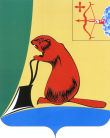 АДМИНИСТРАЦИЯ ТУЖИНСКОГО МУНИЦИПАЛЬНОГО РАЙОНАКИРОВСКОЙ ОБЛАСТИПОСТАНОВЛЕНИЕ28.12.2017                                                                                                       №  537пгт ТужаОб утверждении  плана реализации муниципальных программ Тужинского муниципального района  на 2018 год		В соответствии с пунктом 5.4. Порядка  разработки, реализации и оценки эффективности реализации муниципальных программ Тужинского муниципального района, утвержденного постановлением администрации Тужинского муниципального района  от 19.02.2015 №89 «О разработке, реализации и оценке эффективности реализации муниципальных программ Тужинского муниципального района» администрация Тужинского муниципального района ПОСТАНОВЛЯЕТ:		1. Утвердить план реализации муниципальных программ Тужинского муниципального района на 2018 год согласно приложению.		2. Настоящее постановление вступает в силу с момента официального опубликования в Бюллетене муниципальных нормативных правовых актов органов местного самоуправления Тужинского муниципального района Кировской области.		3. Контроль за исполнением настоящего постановления возложить на заместителя главы администрации Тужинского муниципального района по экономике и финансам Г.А. Клепцову.Глава Тужинского муниципального района	                                                                      Е.В. Видякина                                               Приложение													                  УТВЕРЖДЕН												                            постановлением администрации                                                                                                                                                                 Тужинского муниципального района                                                                                                                                    от 28.12.2017 № 537План на 2018 год по реализации муниципальных программТужинского муниципального района ПОДГОТОВЛЕНОВедущий специалист отдела по экономике и прогнозированию  администрации Тужинского муниципального района              Н.В. РусиноваСОГЛАСОВАНОСОГЛАСОВАНОСОГЛАСОВАНОСОГЛАСОВАНОЗаместитель главы администрацииТужинского муниципального районапо экономике и финансам      Начальник финансового управленияадминистрации Тужинскогомуниципального районаУправляющая деламиадминистрации Тужинскогомуниципального района                            Начальник отдела юридического обеспечения управления деламиадминистрации Тужинского муниципального района                                                               Заместитель главы администрацииТужинского муниципального районапо экономике и финансам      Начальник финансового управленияадминистрации Тужинскогомуниципального районаУправляющая деламиадминистрации Тужинскогомуниципального района                            Начальник отдела юридического обеспечения управления деламиадминистрации Тужинского муниципального района                                                                             Г.А. Клепцова          Т.А. Лобанова          С.И. Шишкина          Ю.В. ДрягинаРазослать: бюллетень, сайт, дело, прокуратура, ФУ, отдел по экономике и прогнозированию Разослать: бюллетень, сайт, дело, прокуратура, ФУ, отдел по экономике и прогнозированию Разослать: бюллетень, сайт, дело, прокуратура, ФУ, отдел по экономике и прогнозированию Разослать: бюллетень, сайт, дело, прокуратура, ФУ, отдел по экономике и прогнозированию N п/п N п/п    Наименование   
муниципальной  
    программы,    
  подпрограммы,   
    отдельного    
   мероприятия,   
   мероприятия,   
входящего в состав
    отдельного    
   мероприятия    Ответст-
венный  
исполни-
тель    
(Ф.И.О.,
долж-   
ность)  Ответст-
венный  
исполни-
тель    
(Ф.И.О.,
долж-   
ность)  Ответст-
венный  
исполни-
тель    
(Ф.И.О.,
долж-   
ность)  СрокСрокСрокСрокСрокИсточники фи-
нансирования Финансиро-
вание   на
очередной 
финансовый
год,  тыс.
рублей    Финансиро-
вание   на
очередной 
финансовый
год,  тыс.
рублей    Финансиро-
вание   на
очередной 
финансовый
год,  тыс.
рублей    Ожидаемый  результат реализации мероприятия муниципальной     
программы  (краткое  описание)  
Ожидаемый  результат реализации мероприятия муниципальной     
программы  (краткое  описание)  
Ожидаемый  результат реализации мероприятия муниципальной     
программы  (краткое  описание)  
N п/п N п/п    Наименование   
муниципальной  
    программы,    
  подпрограммы,   
    отдельного    
   мероприятия,   
   мероприятия,   
входящего в состав
    отдельного    
   мероприятия    Ответст-
венный  
исполни-
тель    
(Ф.И.О.,
долж-   
ность)  Ответст-
венный  
исполни-
тель    
(Ф.И.О.,
долж-   
ность)  Ответст-
венный  
исполни-
тель    
(Ф.И.О.,
долж-   
ность)  начало
реали-
зации начало
реали-
зации начало
реали-
зации окон- 
чание 
реали-
зации окон- 
чание 
реали-
зации Источники фи-
нансирования Финансиро-
вание   на
очередной 
финансовый
год,  тыс.
рублей    Финансиро-
вание   на
очередной 
финансовый
год,  тыс.
рублей    Финансиро-
вание   на
очередной 
финансовый
год,  тыс.
рублей    Ожидаемый  результат реализации мероприятия муниципальной     
программы  (краткое  описание)  
Ожидаемый  результат реализации мероприятия муниципальной     
программы  (краткое  описание)  
Ожидаемый  результат реализации мероприятия муниципальной     
программы  (краткое  описание)  
«Развитие образования» на 2014-2019 годы«Развитие образования» на 2014-2019 годы«Развитие образования» на 2014-2019 годы«Развитие образования» на 2014-2019 годы«Развитие образования» на 2014-2019 годы«Развитие образования» на 2014-2019 годы«Развитие образования» на 2014-2019 годы«Развитие образования» на 2014-2019 годы«Развитие образования» на 2014-2019 годы«Развитие образования» на 2014-2019 годы«Развитие образования» на 2014-2019 годы«Развитие образования» на 2014-2019 годы«Развитие образования» на 2014-2019 годы«Развитие образования» на 2014-2019 годы«Развитие образования» на 2014-2019 годы«Развитие образования» на 2014-2019 годы«Развитие образования» на 2014-2019 годы«Развитие образования» на 2014-2019 годы «Развитие образования» на 2014 - 2019 годы «Развитие образования» на 2014 - 2019 годыНачальник управления образованияАндреева З.А.Начальник управления образованияАндреева З.А.Начальник управления образованияАндреева З.А.01.01.201401.01.201401.01.201431.12201931.122019всего        50110,650110,650110,6 «Развитие образования» на 2014 - 2019 годы «Развитие образования» на 2014 - 2019 годыНачальник управления образованияАндреева З.А.Начальник управления образованияАндреева З.А.Начальник управления образованияАндреева З.А.01.01.201401.01.201401.01.201431.12201931.122019В т.ч за счет-федерального бюджета000 «Развитие образования» на 2014 - 2019 годы «Развитие образования» на 2014 - 2019 годыНачальник управления образованияАндреева З.А.Начальник управления образованияАндреева З.А.Начальник управления образованияАндреева З.А.01.01.201401.01.201401.01.201431.12201931.122019- областного бюджета31227,031227,031227,0 «Развитие образования» на 2014 - 2019 годы «Развитие образования» на 2014 - 2019 годыНачальник управления образованияАндреева З.А.Начальник управления образованияАндреева З.А.Начальник управления образованияАндреева З.А.01.01.201401.01.201401.01.201431.12201931.122019-местного бюджета18883,618883,618883,61Мероприятие «Предоставление детям дошкольного возраста равных возможностей для получения качественного дошкольного образования»    Мероприятие «Предоставление детям дошкольного возраста равных возможностей для получения качественного дошкольного образования»    всего14459,914459,914459,9Проведение мероприятий по повышению уровня обеспеченности детей местами в дошкольных образовательных учреждениях. Развитие и укрепление материально-технической базы и обеспечение хозяйственной деятельности муниципальных дошкольных образовательных учреждений.Проведение комплекса мероприятий, направленных на сохранение и укрепление здоровья детей дошкольного возраста. Текущий и капитальный ремонт в дошкольных образовательных учреждениях.  Проведение мероприятий по повышению уровня обеспеченности детей местами в дошкольных образовательных учреждениях. Развитие и укрепление материально-технической базы и обеспечение хозяйственной деятельности муниципальных дошкольных образовательных учреждений.Проведение комплекса мероприятий, направленных на сохранение и укрепление здоровья детей дошкольного возраста. Текущий и капитальный ремонт в дошкольных образовательных учреждениях.  Проведение мероприятий по повышению уровня обеспеченности детей местами в дошкольных образовательных учреждениях. Развитие и укрепление материально-технической базы и обеспечение хозяйственной деятельности муниципальных дошкольных образовательных учреждений.Проведение комплекса мероприятий, направленных на сохранение и укрепление здоровья детей дошкольного возраста. Текущий и капитальный ремонт в дошкольных образовательных учреждениях.  1Мероприятие «Предоставление детям дошкольного возраста равных возможностей для получения качественного дошкольного образования»    Мероприятие «Предоставление детям дошкольного возраста равных возможностей для получения качественного дошкольного образования»    В т.ч за счет-федерального бюджетаПроведение мероприятий по повышению уровня обеспеченности детей местами в дошкольных образовательных учреждениях. Развитие и укрепление материально-технической базы и обеспечение хозяйственной деятельности муниципальных дошкольных образовательных учреждений.Проведение комплекса мероприятий, направленных на сохранение и укрепление здоровья детей дошкольного возраста. Текущий и капитальный ремонт в дошкольных образовательных учреждениях.  Проведение мероприятий по повышению уровня обеспеченности детей местами в дошкольных образовательных учреждениях. Развитие и укрепление материально-технической базы и обеспечение хозяйственной деятельности муниципальных дошкольных образовательных учреждений.Проведение комплекса мероприятий, направленных на сохранение и укрепление здоровья детей дошкольного возраста. Текущий и капитальный ремонт в дошкольных образовательных учреждениях.  Проведение мероприятий по повышению уровня обеспеченности детей местами в дошкольных образовательных учреждениях. Развитие и укрепление материально-технической базы и обеспечение хозяйственной деятельности муниципальных дошкольных образовательных учреждений.Проведение комплекса мероприятий, направленных на сохранение и укрепление здоровья детей дошкольного возраста. Текущий и капитальный ремонт в дошкольных образовательных учреждениях.  1Мероприятие «Предоставление детям дошкольного возраста равных возможностей для получения качественного дошкольного образования»    Мероприятие «Предоставление детям дошкольного возраста равных возможностей для получения качественного дошкольного образования»    областного бюджета6630,56630,56630,5Проведение мероприятий по повышению уровня обеспеченности детей местами в дошкольных образовательных учреждениях. Развитие и укрепление материально-технической базы и обеспечение хозяйственной деятельности муниципальных дошкольных образовательных учреждений.Проведение комплекса мероприятий, направленных на сохранение и укрепление здоровья детей дошкольного возраста. Текущий и капитальный ремонт в дошкольных образовательных учреждениях.  Проведение мероприятий по повышению уровня обеспеченности детей местами в дошкольных образовательных учреждениях. Развитие и укрепление материально-технической базы и обеспечение хозяйственной деятельности муниципальных дошкольных образовательных учреждений.Проведение комплекса мероприятий, направленных на сохранение и укрепление здоровья детей дошкольного возраста. Текущий и капитальный ремонт в дошкольных образовательных учреждениях.  Проведение мероприятий по повышению уровня обеспеченности детей местами в дошкольных образовательных учреждениях. Развитие и укрепление материально-технической базы и обеспечение хозяйственной деятельности муниципальных дошкольных образовательных учреждений.Проведение комплекса мероприятий, направленных на сохранение и укрепление здоровья детей дошкольного возраста. Текущий и капитальный ремонт в дошкольных образовательных учреждениях.  1Мероприятие «Предоставление детям дошкольного возраста равных возможностей для получения качественного дошкольного образования»    Мероприятие «Предоставление детям дошкольного возраста равных возможностей для получения качественного дошкольного образования»    - местного бюджета7829,47829,47829,4Проведение мероприятий по повышению уровня обеспеченности детей местами в дошкольных образовательных учреждениях. Развитие и укрепление материально-технической базы и обеспечение хозяйственной деятельности муниципальных дошкольных образовательных учреждений.Проведение комплекса мероприятий, направленных на сохранение и укрепление здоровья детей дошкольного возраста. Текущий и капитальный ремонт в дошкольных образовательных учреждениях.  Проведение мероприятий по повышению уровня обеспеченности детей местами в дошкольных образовательных учреждениях. Развитие и укрепление материально-технической базы и обеспечение хозяйственной деятельности муниципальных дошкольных образовательных учреждений.Проведение комплекса мероприятий, направленных на сохранение и укрепление здоровья детей дошкольного возраста. Текущий и капитальный ремонт в дошкольных образовательных учреждениях.  Проведение мероприятий по повышению уровня обеспеченности детей местами в дошкольных образовательных учреждениях. Развитие и укрепление материально-технической базы и обеспечение хозяйственной деятельности муниципальных дошкольных образовательных учреждений.Проведение комплекса мероприятий, направленных на сохранение и укрепление здоровья детей дошкольного возраста. Текущий и капитальный ремонт в дошкольных образовательных учреждениях.  2Мероприятие«Обеспечение учащихся школ качественным и доступным общим образованием»Мероприятие«Обеспечение учащихся школ качественным и доступным общим образованием»всего20815,920815,920815,9Внедрение системы оценки качества образования, включая оценку образовательных достижений как основу для перехода с одной ступени обучения на другую в рамках реализации государственного стандарта общего образования;Внедрение федерального государственного стандарта начального образования для всех учащихся на первой ступени обучения,  пятых и шестых классов второй ступени. Проведение мероприятий по оптимизации сети общеобразовательных учреждений. Совершенствование работы классных руководителей.Повышения качества образования. Развитие и укрепление материально-технической базы и обеспечение хозяйственной деятельности муниципальных общеобразовательных учреждений.    Текущий ремонт в общеобразовательных   учреждениях.  Внедрение системы оценки качества образования, включая оценку образовательных достижений как основу для перехода с одной ступени обучения на другую в рамках реализации государственного стандарта общего образования;Внедрение федерального государственного стандарта начального образования для всех учащихся на первой ступени обучения,  пятых и шестых классов второй ступени. Проведение мероприятий по оптимизации сети общеобразовательных учреждений. Совершенствование работы классных руководителей.Повышения качества образования. Развитие и укрепление материально-технической базы и обеспечение хозяйственной деятельности муниципальных общеобразовательных учреждений.    Текущий ремонт в общеобразовательных   учреждениях.  Внедрение системы оценки качества образования, включая оценку образовательных достижений как основу для перехода с одной ступени обучения на другую в рамках реализации государственного стандарта общего образования;Внедрение федерального государственного стандарта начального образования для всех учащихся на первой ступени обучения,  пятых и шестых классов второй ступени. Проведение мероприятий по оптимизации сети общеобразовательных учреждений. Совершенствование работы классных руководителей.Повышения качества образования. Развитие и укрепление материально-технической базы и обеспечение хозяйственной деятельности муниципальных общеобразовательных учреждений.    Текущий ремонт в общеобразовательных   учреждениях.  2Мероприятие«Обеспечение учащихся школ качественным и доступным общим образованием»Мероприятие«Обеспечение учащихся школ качественным и доступным общим образованием»В т.ч за счетВнедрение системы оценки качества образования, включая оценку образовательных достижений как основу для перехода с одной ступени обучения на другую в рамках реализации государственного стандарта общего образования;Внедрение федерального государственного стандарта начального образования для всех учащихся на первой ступени обучения,  пятых и шестых классов второй ступени. Проведение мероприятий по оптимизации сети общеобразовательных учреждений. Совершенствование работы классных руководителей.Повышения качества образования. Развитие и укрепление материально-технической базы и обеспечение хозяйственной деятельности муниципальных общеобразовательных учреждений.    Текущий ремонт в общеобразовательных   учреждениях.  Внедрение системы оценки качества образования, включая оценку образовательных достижений как основу для перехода с одной ступени обучения на другую в рамках реализации государственного стандарта общего образования;Внедрение федерального государственного стандарта начального образования для всех учащихся на первой ступени обучения,  пятых и шестых классов второй ступени. Проведение мероприятий по оптимизации сети общеобразовательных учреждений. Совершенствование работы классных руководителей.Повышения качества образования. Развитие и укрепление материально-технической базы и обеспечение хозяйственной деятельности муниципальных общеобразовательных учреждений.    Текущий ремонт в общеобразовательных   учреждениях.  Внедрение системы оценки качества образования, включая оценку образовательных достижений как основу для перехода с одной ступени обучения на другую в рамках реализации государственного стандарта общего образования;Внедрение федерального государственного стандарта начального образования для всех учащихся на первой ступени обучения,  пятых и шестых классов второй ступени. Проведение мероприятий по оптимизации сети общеобразовательных учреждений. Совершенствование работы классных руководителей.Повышения качества образования. Развитие и укрепление материально-технической базы и обеспечение хозяйственной деятельности муниципальных общеобразовательных учреждений.    Текущий ремонт в общеобразовательных   учреждениях.  2Мероприятие«Обеспечение учащихся школ качественным и доступным общим образованием»Мероприятие«Обеспечение учащихся школ качественным и доступным общим образованием»-областного бюджета14960,714960,714960,7Внедрение системы оценки качества образования, включая оценку образовательных достижений как основу для перехода с одной ступени обучения на другую в рамках реализации государственного стандарта общего образования;Внедрение федерального государственного стандарта начального образования для всех учащихся на первой ступени обучения,  пятых и шестых классов второй ступени. Проведение мероприятий по оптимизации сети общеобразовательных учреждений. Совершенствование работы классных руководителей.Повышения качества образования. Развитие и укрепление материально-технической базы и обеспечение хозяйственной деятельности муниципальных общеобразовательных учреждений.    Текущий ремонт в общеобразовательных   учреждениях.  Внедрение системы оценки качества образования, включая оценку образовательных достижений как основу для перехода с одной ступени обучения на другую в рамках реализации государственного стандарта общего образования;Внедрение федерального государственного стандарта начального образования для всех учащихся на первой ступени обучения,  пятых и шестых классов второй ступени. Проведение мероприятий по оптимизации сети общеобразовательных учреждений. Совершенствование работы классных руководителей.Повышения качества образования. Развитие и укрепление материально-технической базы и обеспечение хозяйственной деятельности муниципальных общеобразовательных учреждений.    Текущий ремонт в общеобразовательных   учреждениях.  Внедрение системы оценки качества образования, включая оценку образовательных достижений как основу для перехода с одной ступени обучения на другую в рамках реализации государственного стандарта общего образования;Внедрение федерального государственного стандарта начального образования для всех учащихся на первой ступени обучения,  пятых и шестых классов второй ступени. Проведение мероприятий по оптимизации сети общеобразовательных учреждений. Совершенствование работы классных руководителей.Повышения качества образования. Развитие и укрепление материально-технической базы и обеспечение хозяйственной деятельности муниципальных общеобразовательных учреждений.    Текущий ремонт в общеобразовательных   учреждениях.  2Мероприятие«Обеспечение учащихся школ качественным и доступным общим образованием»Мероприятие«Обеспечение учащихся школ качественным и доступным общим образованием»- местного бюджета5855,25855,25855,2Внедрение системы оценки качества образования, включая оценку образовательных достижений как основу для перехода с одной ступени обучения на другую в рамках реализации государственного стандарта общего образования;Внедрение федерального государственного стандарта начального образования для всех учащихся на первой ступени обучения,  пятых и шестых классов второй ступени. Проведение мероприятий по оптимизации сети общеобразовательных учреждений. Совершенствование работы классных руководителей.Повышения качества образования. Развитие и укрепление материально-технической базы и обеспечение хозяйственной деятельности муниципальных общеобразовательных учреждений.    Текущий ремонт в общеобразовательных   учреждениях.  Внедрение системы оценки качества образования, включая оценку образовательных достижений как основу для перехода с одной ступени обучения на другую в рамках реализации государственного стандарта общего образования;Внедрение федерального государственного стандарта начального образования для всех учащихся на первой ступени обучения,  пятых и шестых классов второй ступени. Проведение мероприятий по оптимизации сети общеобразовательных учреждений. Совершенствование работы классных руководителей.Повышения качества образования. Развитие и укрепление материально-технической базы и обеспечение хозяйственной деятельности муниципальных общеобразовательных учреждений.    Текущий ремонт в общеобразовательных   учреждениях.  Внедрение системы оценки качества образования, включая оценку образовательных достижений как основу для перехода с одной ступени обучения на другую в рамках реализации государственного стандарта общего образования;Внедрение федерального государственного стандарта начального образования для всех учащихся на первой ступени обучения,  пятых и шестых классов второй ступени. Проведение мероприятий по оптимизации сети общеобразовательных учреждений. Совершенствование работы классных руководителей.Повышения качества образования. Развитие и укрепление материально-технической базы и обеспечение хозяйственной деятельности муниципальных общеобразовательных учреждений.    Текущий ремонт в общеобразовательных   учреждениях.  3Мероприятие«Удовлетворения потребностей детей в доступном и качественном дополнительном образовании»Мероприятие«Удовлетворения потребностей детей в доступном и качественном дополнительном образовании»всего4930,04930,04930,0Развитие и укрепление материально-технической базы и обеспечение хозяйственной деятельности муниципальных учреждений дополнительного образования.Расширение спектра услуг дополнительного образования, повышение их качества, интеграция общего и дополнительного образования в целях создания единого воспитательного пространства для развития познавательных, творческих способностей учеников.Развитие и укрепление материально-технической базы и обеспечение хозяйственной деятельности муниципальных учреждений дополнительного образования.Расширение спектра услуг дополнительного образования, повышение их качества, интеграция общего и дополнительного образования в целях создания единого воспитательного пространства для развития познавательных, творческих способностей учеников.Развитие и укрепление материально-технической базы и обеспечение хозяйственной деятельности муниципальных учреждений дополнительного образования.Расширение спектра услуг дополнительного образования, повышение их качества, интеграция общего и дополнительного образования в целях создания единого воспитательного пространства для развития познавательных, творческих способностей учеников.3Мероприятие«Удовлетворения потребностей детей в доступном и качественном дополнительном образовании»Мероприятие«Удовлетворения потребностей детей в доступном и качественном дополнительном образовании»В т.ч за счет-Развитие и укрепление материально-технической базы и обеспечение хозяйственной деятельности муниципальных учреждений дополнительного образования.Расширение спектра услуг дополнительного образования, повышение их качества, интеграция общего и дополнительного образования в целях создания единого воспитательного пространства для развития познавательных, творческих способностей учеников.Развитие и укрепление материально-технической базы и обеспечение хозяйственной деятельности муниципальных учреждений дополнительного образования.Расширение спектра услуг дополнительного образования, повышение их качества, интеграция общего и дополнительного образования в целях создания единого воспитательного пространства для развития познавательных, творческих способностей учеников.Развитие и укрепление материально-технической базы и обеспечение хозяйственной деятельности муниципальных учреждений дополнительного образования.Расширение спектра услуг дополнительного образования, повышение их качества, интеграция общего и дополнительного образования в целях создания единого воспитательного пространства для развития познавательных, творческих способностей учеников.3Мероприятие«Удовлетворения потребностей детей в доступном и качественном дополнительном образовании»Мероприятие«Удовлетворения потребностей детей в доступном и качественном дополнительном образовании»-областного бюджета1783,81783,81783,8Развитие и укрепление материально-технической базы и обеспечение хозяйственной деятельности муниципальных учреждений дополнительного образования.Расширение спектра услуг дополнительного образования, повышение их качества, интеграция общего и дополнительного образования в целях создания единого воспитательного пространства для развития познавательных, творческих способностей учеников.Развитие и укрепление материально-технической базы и обеспечение хозяйственной деятельности муниципальных учреждений дополнительного образования.Расширение спектра услуг дополнительного образования, повышение их качества, интеграция общего и дополнительного образования в целях создания единого воспитательного пространства для развития познавательных, творческих способностей учеников.Развитие и укрепление материально-технической базы и обеспечение хозяйственной деятельности муниципальных учреждений дополнительного образования.Расширение спектра услуг дополнительного образования, повышение их качества, интеграция общего и дополнительного образования в целях создания единого воспитательного пространства для развития познавательных, творческих способностей учеников.3Мероприятие«Удовлетворения потребностей детей в доступном и качественном дополнительном образовании»Мероприятие«Удовлетворения потребностей детей в доступном и качественном дополнительном образовании»- местного бюджета3146,23146,23146,2Развитие и укрепление материально-технической базы и обеспечение хозяйственной деятельности муниципальных учреждений дополнительного образования.Расширение спектра услуг дополнительного образования, повышение их качества, интеграция общего и дополнительного образования в целях создания единого воспитательного пространства для развития познавательных, творческих способностей учеников.Развитие и укрепление материально-технической базы и обеспечение хозяйственной деятельности муниципальных учреждений дополнительного образования.Расширение спектра услуг дополнительного образования, повышение их качества, интеграция общего и дополнительного образования в целях создания единого воспитательного пространства для развития познавательных, творческих способностей учеников.Развитие и укрепление материально-технической базы и обеспечение хозяйственной деятельности муниципальных учреждений дополнительного образования.Расширение спектра услуг дополнительного образования, повышение их качества, интеграция общего и дополнительного образования в целях создания единого воспитательного пространства для развития познавательных, творческих способностей учеников.4Мероприятие«Обеспечение детей различными формами отдыха в каникулярное время»    Мероприятие«Обеспечение детей различными формами отдыха в каникулярное время»    Всего, в т. за счет254,2254,2254,2Оздоровление детей через организацию при школах летних оздоровительных лагерей дневного пребывания детей. Оздоровление детей через организацию в дополнительных образовательных учреждениях летних оздоровительных лагерей дневного пребывания детей.Оздоровление детей через организацию при школах летних оздоровительных лагерей дневного пребывания детей. Оздоровление детей через организацию в дополнительных образовательных учреждениях летних оздоровительных лагерей дневного пребывания детей.Оздоровление детей через организацию при школах летних оздоровительных лагерей дневного пребывания детей. Оздоровление детей через организацию в дополнительных образовательных учреждениях летних оздоровительных лагерей дневного пребывания детей.4Мероприятие«Обеспечение детей различными формами отдыха в каникулярное время»    Мероприятие«Обеспечение детей различными формами отдыха в каникулярное время»    областного бюджета225,2225,2225,2Оздоровление детей через организацию при школах летних оздоровительных лагерей дневного пребывания детей. Оздоровление детей через организацию в дополнительных образовательных учреждениях летних оздоровительных лагерей дневного пребывания детей.Оздоровление детей через организацию при школах летних оздоровительных лагерей дневного пребывания детей. Оздоровление детей через организацию в дополнительных образовательных учреждениях летних оздоровительных лагерей дневного пребывания детей.Оздоровление детей через организацию при школах летних оздоровительных лагерей дневного пребывания детей. Оздоровление детей через организацию в дополнительных образовательных учреждениях летних оздоровительных лагерей дневного пребывания детей.4Мероприятие«Обеспечение детей различными формами отдыха в каникулярное время»    Мероприятие«Обеспечение детей различными формами отдыха в каникулярное время»    - местного бюджета29,029,029,0Оздоровление детей через организацию при школах летних оздоровительных лагерей дневного пребывания детей. Оздоровление детей через организацию в дополнительных образовательных учреждениях летних оздоровительных лагерей дневного пребывания детей.Оздоровление детей через организацию при школах летних оздоровительных лагерей дневного пребывания детей. Оздоровление детей через организацию в дополнительных образовательных учреждениях летних оздоровительных лагерей дневного пребывания детей.Оздоровление детей через организацию при школах летних оздоровительных лагерей дневного пребывания детей. Оздоровление детей через организацию в дополнительных образовательных учреждениях летних оздоровительных лагерей дневного пребывания детей.5Мероприятие«Обеспечение педагогических и руководящих работников образовательных учреждений района методической помощью, поддержка и развитие одарённых детей и обеспечение ведения бюджетного учёта и отчётности управления образования и подведомственных ему учреждений»                 Мероприятие«Обеспечение педагогических и руководящих работников образовательных учреждений района методической помощью, поддержка и развитие одарённых детей и обеспечение ведения бюджетного учёта и отчётности управления образования и подведомственных ему учреждений»                 всего2575,62575,62575,6Оказание помощи педагогическим и руководящим работникам образовательных учреждений района при подготовке их к аттестации. Оказание поддержки инновационной-экспериментальной деятельности образовательных учреждений в целях повышения качества образования.Создание условий для поддержки и развития одаренных детей, в том числе путем проведения районных конкурсов и олимпиад.Проведение районных смотров-конкурсов профессионального мастерства педагогических работников. Осуществление экономических расчетов расходов на содержание учреждений и оплату труда в соответствии с действующими нормативами. Осуществление бюджетного учета операций текущей деятельности в  подведомственных учреждениях и управлении образования. Составление и предоставление в вышестоящие организации бюджетной отчетности по всем обслуживаемым учреждениям.Проведение годовой или иных инвентаризаций обслуживаемых учреждений по приказам руководителей учреждений или по распоряжению главы администрации района. Оказание помощи педагогическим и руководящим работникам образовательных учреждений района при подготовке их к аттестации. Оказание поддержки инновационной-экспериментальной деятельности образовательных учреждений в целях повышения качества образования.Создание условий для поддержки и развития одаренных детей, в том числе путем проведения районных конкурсов и олимпиад.Проведение районных смотров-конкурсов профессионального мастерства педагогических работников. Осуществление экономических расчетов расходов на содержание учреждений и оплату труда в соответствии с действующими нормативами. Осуществление бюджетного учета операций текущей деятельности в  подведомственных учреждениях и управлении образования. Составление и предоставление в вышестоящие организации бюджетной отчетности по всем обслуживаемым учреждениям.Проведение годовой или иных инвентаризаций обслуживаемых учреждений по приказам руководителей учреждений или по распоряжению главы администрации района. Оказание помощи педагогическим и руководящим работникам образовательных учреждений района при подготовке их к аттестации. Оказание поддержки инновационной-экспериментальной деятельности образовательных учреждений в целях повышения качества образования.Создание условий для поддержки и развития одаренных детей, в том числе путем проведения районных конкурсов и олимпиад.Проведение районных смотров-конкурсов профессионального мастерства педагогических работников. Осуществление экономических расчетов расходов на содержание учреждений и оплату труда в соответствии с действующими нормативами. Осуществление бюджетного учета операций текущей деятельности в  подведомственных учреждениях и управлении образования. Составление и предоставление в вышестоящие организации бюджетной отчетности по всем обслуживаемым учреждениям.Проведение годовой или иных инвентаризаций обслуживаемых учреждений по приказам руководителей учреждений или по распоряжению главы администрации района. 5Мероприятие«Обеспечение педагогических и руководящих работников образовательных учреждений района методической помощью, поддержка и развитие одарённых детей и обеспечение ведения бюджетного учёта и отчётности управления образования и подведомственных ему учреждений»                 Мероприятие«Обеспечение педагогических и руководящих работников образовательных учреждений района методической помощью, поддержка и развитие одарённых детей и обеспечение ведения бюджетного учёта и отчётности управления образования и подведомственных ему учреждений»                 В т.ч за счет-Оказание помощи педагогическим и руководящим работникам образовательных учреждений района при подготовке их к аттестации. Оказание поддержки инновационной-экспериментальной деятельности образовательных учреждений в целях повышения качества образования.Создание условий для поддержки и развития одаренных детей, в том числе путем проведения районных конкурсов и олимпиад.Проведение районных смотров-конкурсов профессионального мастерства педагогических работников. Осуществление экономических расчетов расходов на содержание учреждений и оплату труда в соответствии с действующими нормативами. Осуществление бюджетного учета операций текущей деятельности в  подведомственных учреждениях и управлении образования. Составление и предоставление в вышестоящие организации бюджетной отчетности по всем обслуживаемым учреждениям.Проведение годовой или иных инвентаризаций обслуживаемых учреждений по приказам руководителей учреждений или по распоряжению главы администрации района. Оказание помощи педагогическим и руководящим работникам образовательных учреждений района при подготовке их к аттестации. Оказание поддержки инновационной-экспериментальной деятельности образовательных учреждений в целях повышения качества образования.Создание условий для поддержки и развития одаренных детей, в том числе путем проведения районных конкурсов и олимпиад.Проведение районных смотров-конкурсов профессионального мастерства педагогических работников. Осуществление экономических расчетов расходов на содержание учреждений и оплату труда в соответствии с действующими нормативами. Осуществление бюджетного учета операций текущей деятельности в  подведомственных учреждениях и управлении образования. Составление и предоставление в вышестоящие организации бюджетной отчетности по всем обслуживаемым учреждениям.Проведение годовой или иных инвентаризаций обслуживаемых учреждений по приказам руководителей учреждений или по распоряжению главы администрации района. Оказание помощи педагогическим и руководящим работникам образовательных учреждений района при подготовке их к аттестации. Оказание поддержки инновационной-экспериментальной деятельности образовательных учреждений в целях повышения качества образования.Создание условий для поддержки и развития одаренных детей, в том числе путем проведения районных конкурсов и олимпиад.Проведение районных смотров-конкурсов профессионального мастерства педагогических работников. Осуществление экономических расчетов расходов на содержание учреждений и оплату труда в соответствии с действующими нормативами. Осуществление бюджетного учета операций текущей деятельности в  подведомственных учреждениях и управлении образования. Составление и предоставление в вышестоящие организации бюджетной отчетности по всем обслуживаемым учреждениям.Проведение годовой или иных инвентаризаций обслуживаемых учреждений по приказам руководителей учреждений или по распоряжению главы администрации района. 5Мероприятие«Обеспечение педагогических и руководящих работников образовательных учреждений района методической помощью, поддержка и развитие одарённых детей и обеспечение ведения бюджетного учёта и отчётности управления образования и подведомственных ему учреждений»                 Мероприятие«Обеспечение педагогических и руководящих работников образовательных учреждений района методической помощью, поддержка и развитие одарённых детей и обеспечение ведения бюджетного учёта и отчётности управления образования и подведомственных ему учреждений»                 областного бюджета551,8551,8551,8Оказание помощи педагогическим и руководящим работникам образовательных учреждений района при подготовке их к аттестации. Оказание поддержки инновационной-экспериментальной деятельности образовательных учреждений в целях повышения качества образования.Создание условий для поддержки и развития одаренных детей, в том числе путем проведения районных конкурсов и олимпиад.Проведение районных смотров-конкурсов профессионального мастерства педагогических работников. Осуществление экономических расчетов расходов на содержание учреждений и оплату труда в соответствии с действующими нормативами. Осуществление бюджетного учета операций текущей деятельности в  подведомственных учреждениях и управлении образования. Составление и предоставление в вышестоящие организации бюджетной отчетности по всем обслуживаемым учреждениям.Проведение годовой или иных инвентаризаций обслуживаемых учреждений по приказам руководителей учреждений или по распоряжению главы администрации района. Оказание помощи педагогическим и руководящим работникам образовательных учреждений района при подготовке их к аттестации. Оказание поддержки инновационной-экспериментальной деятельности образовательных учреждений в целях повышения качества образования.Создание условий для поддержки и развития одаренных детей, в том числе путем проведения районных конкурсов и олимпиад.Проведение районных смотров-конкурсов профессионального мастерства педагогических работников. Осуществление экономических расчетов расходов на содержание учреждений и оплату труда в соответствии с действующими нормативами. Осуществление бюджетного учета операций текущей деятельности в  подведомственных учреждениях и управлении образования. Составление и предоставление в вышестоящие организации бюджетной отчетности по всем обслуживаемым учреждениям.Проведение годовой или иных инвентаризаций обслуживаемых учреждений по приказам руководителей учреждений или по распоряжению главы администрации района. Оказание помощи педагогическим и руководящим работникам образовательных учреждений района при подготовке их к аттестации. Оказание поддержки инновационной-экспериментальной деятельности образовательных учреждений в целях повышения качества образования.Создание условий для поддержки и развития одаренных детей, в том числе путем проведения районных конкурсов и олимпиад.Проведение районных смотров-конкурсов профессионального мастерства педагогических работников. Осуществление экономических расчетов расходов на содержание учреждений и оплату труда в соответствии с действующими нормативами. Осуществление бюджетного учета операций текущей деятельности в  подведомственных учреждениях и управлении образования. Составление и предоставление в вышестоящие организации бюджетной отчетности по всем обслуживаемым учреждениям.Проведение годовой или иных инвентаризаций обслуживаемых учреждений по приказам руководителей учреждений или по распоряжению главы администрации района. 5Мероприятие«Обеспечение педагогических и руководящих работников образовательных учреждений района методической помощью, поддержка и развитие одарённых детей и обеспечение ведения бюджетного учёта и отчётности управления образования и подведомственных ему учреждений»                 Мероприятие«Обеспечение педагогических и руководящих работников образовательных учреждений района методической помощью, поддержка и развитие одарённых детей и обеспечение ведения бюджетного учёта и отчётности управления образования и подведомственных ему учреждений»                 - местного бюджета2023,82023,82023,8Оказание помощи педагогическим и руководящим работникам образовательных учреждений района при подготовке их к аттестации. Оказание поддержки инновационной-экспериментальной деятельности образовательных учреждений в целях повышения качества образования.Создание условий для поддержки и развития одаренных детей, в том числе путем проведения районных конкурсов и олимпиад.Проведение районных смотров-конкурсов профессионального мастерства педагогических работников. Осуществление экономических расчетов расходов на содержание учреждений и оплату труда в соответствии с действующими нормативами. Осуществление бюджетного учета операций текущей деятельности в  подведомственных учреждениях и управлении образования. Составление и предоставление в вышестоящие организации бюджетной отчетности по всем обслуживаемым учреждениям.Проведение годовой или иных инвентаризаций обслуживаемых учреждений по приказам руководителей учреждений или по распоряжению главы администрации района. Оказание помощи педагогическим и руководящим работникам образовательных учреждений района при подготовке их к аттестации. Оказание поддержки инновационной-экспериментальной деятельности образовательных учреждений в целях повышения качества образования.Создание условий для поддержки и развития одаренных детей, в том числе путем проведения районных конкурсов и олимпиад.Проведение районных смотров-конкурсов профессионального мастерства педагогических работников. Осуществление экономических расчетов расходов на содержание учреждений и оплату труда в соответствии с действующими нормативами. Осуществление бюджетного учета операций текущей деятельности в  подведомственных учреждениях и управлении образования. Составление и предоставление в вышестоящие организации бюджетной отчетности по всем обслуживаемым учреждениям.Проведение годовой или иных инвентаризаций обслуживаемых учреждений по приказам руководителей учреждений или по распоряжению главы администрации района. Оказание помощи педагогическим и руководящим работникам образовательных учреждений района при подготовке их к аттестации. Оказание поддержки инновационной-экспериментальной деятельности образовательных учреждений в целях повышения качества образования.Создание условий для поддержки и развития одаренных детей, в том числе путем проведения районных конкурсов и олимпиад.Проведение районных смотров-конкурсов профессионального мастерства педагогических работников. Осуществление экономических расчетов расходов на содержание учреждений и оплату труда в соответствии с действующими нормативами. Осуществление бюджетного учета операций текущей деятельности в  подведомственных учреждениях и управлении образования. Составление и предоставление в вышестоящие организации бюджетной отчетности по всем обслуживаемым учреждениям.Проведение годовой или иных инвентаризаций обслуживаемых учреждений по приказам руководителей учреждений или по распоряжению главы администрации района. 6Мероприятие«Социальная поддержка граждан»Мероприятие«Социальная поддержка граждан»всего2743,82743,82743,8Возмещение коммунальных услуг педагогическим работникам. Возмещение части платы за детский сад родителямВозмещение коммунальных услуг педагогическим работникам. Возмещение части платы за детский сад родителямВозмещение коммунальных услуг педагогическим работникам. Возмещение части платы за детский сад родителям6Мероприятие«Социальная поддержка граждан»Мероприятие«Социальная поддержка граждан»В т.ч за счет-Возмещение коммунальных услуг педагогическим работникам. Возмещение части платы за детский сад родителямВозмещение коммунальных услуг педагогическим работникам. Возмещение части платы за детский сад родителямВозмещение коммунальных услуг педагогическим работникам. Возмещение части платы за детский сад родителям6Мероприятие«Социальная поддержка граждан»Мероприятие«Социальная поддержка граждан»-областного бюджета2743,82743,82743,8Возмещение коммунальных услуг педагогическим работникам. Возмещение части платы за детский сад родителямВозмещение коммунальных услуг педагогическим работникам. Возмещение части платы за детский сад родителямВозмещение коммунальных услуг педагогическим работникам. Возмещение части платы за детский сад родителям6Мероприятие«Социальная поддержка граждан»Мероприятие«Социальная поддержка граждан»- местного бюджетаВозмещение коммунальных услуг педагогическим работникам. Возмещение части платы за детский сад родителямВозмещение коммунальных услуг педагогическим работникам. Возмещение части платы за детский сад родителямВозмещение коммунальных услуг педагогическим работникам. Возмещение части платы за детский сад родителям7Мероприятие«Обеспечение государственных гарантий содержания и социальных прав детей – сирот, лиц из числа детей – сирот и детей, оставшихся без попечения родителей»Мероприятие«Обеспечение государственных гарантий содержания и социальных прав детей – сирот, лиц из числа детей – сирот и детей, оставшихся без попечения родителей»всего4331,24331,24331,2Обеспечение детей- сирот жильем.  Обеспечение гарантий содержания и социальных прав детей-сиротОбеспечение детей- сирот жильем.  Обеспечение гарантий содержания и социальных прав детей-сиротОбеспечение детей- сирот жильем.  Обеспечение гарантий содержания и социальных прав детей-сирот7Мероприятие«Обеспечение государственных гарантий содержания и социальных прав детей – сирот, лиц из числа детей – сирот и детей, оставшихся без попечения родителей»Мероприятие«Обеспечение государственных гарантий содержания и социальных прав детей – сирот, лиц из числа детей – сирот и детей, оставшихся без попечения родителей»В т.ч за счетОбеспечение детей- сирот жильем.  Обеспечение гарантий содержания и социальных прав детей-сиротОбеспечение детей- сирот жильем.  Обеспечение гарантий содержания и социальных прав детей-сиротОбеспечение детей- сирот жильем.  Обеспечение гарантий содержания и социальных прав детей-сирот7Мероприятие«Обеспечение государственных гарантий содержания и социальных прав детей – сирот, лиц из числа детей – сирот и детей, оставшихся без попечения родителей»Мероприятие«Обеспечение государственных гарантий содержания и социальных прав детей – сирот, лиц из числа детей – сирот и детей, оставшихся без попечения родителей»-областного бюджета4331,24331,24331,2Обеспечение детей- сирот жильем.  Обеспечение гарантий содержания и социальных прав детей-сиротОбеспечение детей- сирот жильем.  Обеспечение гарантий содержания и социальных прав детей-сиротОбеспечение детей- сирот жильем.  Обеспечение гарантий содержания и социальных прав детей-сирот7Мероприятие«Обеспечение государственных гарантий содержания и социальных прав детей – сирот, лиц из числа детей – сирот и детей, оставшихся без попечения родителей»Мероприятие«Обеспечение государственных гарантий содержания и социальных прав детей – сирот, лиц из числа детей – сирот и детей, оставшихся без попечения родителей»- местного бюджетаОбеспечение детей- сирот жильем.  Обеспечение гарантий содержания и социальных прав детей-сиротОбеспечение детей- сирот жильем.  Обеспечение гарантий содержания и социальных прав детей-сиротОбеспечение детей- сирот жильем.  Обеспечение гарантий содержания и социальных прав детей-сирот«Развитие местного самоуправления»  на 2014-2019 годы«Развитие местного самоуправления»  на 2014-2019 годы«Развитие местного самоуправления»  на 2014-2019 годы«Развитие местного самоуправления»  на 2014-2019 годы«Развитие местного самоуправления»  на 2014-2019 годы«Развитие местного самоуправления»  на 2014-2019 годы«Развитие местного самоуправления»  на 2014-2019 годы«Развитие местного самоуправления»  на 2014-2019 годы«Развитие местного самоуправления»  на 2014-2019 годы«Развитие местного самоуправления»  на 2014-2019 годы«Развитие местного самоуправления»  на 2014-2019 годы«Развитие местного самоуправления»  на 2014-2019 годы«Развитие местного самоуправления»  на 2014-2019 годы«Развитие местного самоуправления»  на 2014-2019 годы«Развитие местного самоуправления»  на 2014-2019 годы«Развитие местного самоуправления»  на 2014-2019 годы«Развитие местного самоуправления»  на 2014-2019 годы«Развитие местного самоуправления»  на 2014-2019 годы «Развитие местного самоуправления» на 2014-2019 годы «Развитие местного самоуправления» на 2014-2019 годы Сектор б/учета, управление делами администрации Тужинского муниципального района Сектор б/учета, управление делами администрации Тужинского муниципального района Сектор б/учета, управление делами администрации Тужинского муниципального района01.01.201401.01.201401.01.201431.12201931.122019всего        16701,616701,616701,616701,616701,6 «Развитие местного самоуправления» на 2014-2019 годы «Развитие местного самоуправления» на 2014-2019 годы Сектор б/учета, управление делами администрации Тужинского муниципального района Сектор б/учета, управление делами администрации Тужинского муниципального района Сектор б/учета, управление делами администрации Тужинского муниципального района01.01.201401.01.201401.01.201431.12201931.122019В т.ч за счет: «Развитие местного самоуправления» на 2014-2019 годы «Развитие местного самоуправления» на 2014-2019 годы Сектор б/учета, управление делами администрации Тужинского муниципального района Сектор б/учета, управление делами администрации Тужинского муниципального района Сектор б/учета, управление делами администрации Тужинского муниципального района01.01.201401.01.201401.01.201431.12201931.122019- областного бюджета3831,33831,33831,33831,33831,3 «Развитие местного самоуправления» на 2014-2019 годы «Развитие местного самоуправления» на 2014-2019 годы Сектор б/учета, управление делами администрации Тужинского муниципального района Сектор б/учета, управление делами администрации Тужинского муниципального района Сектор б/учета, управление делами администрации Тужинского муниципального района01.01.201401.01.201401.01.201431.12201931.122019-местного бюджета12870,312870,312870,312870,312870,31Мероприятие«Обеспечение деятельности главы администрации Тужинского района»Мероприятие«Обеспечение деятельности главы администрации Тужинского района»всего1Мероприятие«Обеспечение деятельности главы администрации Тужинского района»Мероприятие«Обеспечение деятельности главы администрации Тужинского района»В т.ч за счет-1Мероприятие«Обеспечение деятельности главы администрации Тужинского района»Мероприятие«Обеспечение деятельности главы администрации Тужинского района»-областного бюджета1Мероприятие«Обеспечение деятельности главы администрации Тужинского района»Мероприятие«Обеспечение деятельности главы администрации Тужинского района»- местного бюджета2Мероприятие Обеспечение выплаты пенсии за выслугу лет лицам, замещавшим должности муниципальной службы в администрации Тужинского района»Мероприятие Обеспечение выплаты пенсии за выслугу лет лицам, замещавшим должности муниципальной службы в администрации Тужинского района»всего516,9516,9516,9516,9516,9Выплата пенсии за выслугу лет лицам, замещавшим должности муниципальной службы в администрации района при выходе на пенсию2Мероприятие Обеспечение выплаты пенсии за выслугу лет лицам, замещавшим должности муниципальной службы в администрации Тужинского района»Мероприятие Обеспечение выплаты пенсии за выслугу лет лицам, замещавшим должности муниципальной службы в администрации Тужинского района»В т.ч за счет-Выплата пенсии за выслугу лет лицам, замещавшим должности муниципальной службы в администрации района при выходе на пенсию2Мероприятие Обеспечение выплаты пенсии за выслугу лет лицам, замещавшим должности муниципальной службы в администрации Тужинского района»Мероприятие Обеспечение выплаты пенсии за выслугу лет лицам, замещавшим должности муниципальной службы в администрации Тужинского района»- местного бюджета516,9516,9516,9516,9516,9Выплата пенсии за выслугу лет лицам, замещавшим должности муниципальной службы в администрации района при выходе на пенсию3Мероприятие«Организация деятельности административной комиссии муниципального образования Тужинский муниципальный район Кировской области по рассмотрению дел об административных правонарушениях»Мероприятие«Организация деятельности административной комиссии муниципального образования Тужинский муниципальный район Кировской области по рассмотрению дел об административных правонарушениях»всего0,40,40,40,40,4Осуществление деятельности административной комиссии муниципального образования по рассмотрению дел об административных правонарушениях3Мероприятие«Организация деятельности административной комиссии муниципального образования Тужинский муниципальный район Кировской области по рассмотрению дел об административных правонарушениях»Мероприятие«Организация деятельности административной комиссии муниципального образования Тужинский муниципальный район Кировской области по рассмотрению дел об административных правонарушениях»В т.ч за счет-Осуществление деятельности административной комиссии муниципального образования по рассмотрению дел об административных правонарушениях3Мероприятие«Организация деятельности административной комиссии муниципального образования Тужинский муниципальный район Кировской области по рассмотрению дел об административных правонарушениях»Мероприятие«Организация деятельности административной комиссии муниципального образования Тужинский муниципальный район Кировской области по рассмотрению дел об административных правонарушениях»-областного бюджета0,40,40,40,40,4Осуществление деятельности административной комиссии муниципального образования по рассмотрению дел об административных правонарушениях3Мероприятие«Организация деятельности административной комиссии муниципального образования Тужинский муниципальный район Кировской области по рассмотрению дел об административных правонарушениях»Мероприятие«Организация деятельности административной комиссии муниципального образования Тужинский муниципальный район Кировской области по рассмотрению дел об административных правонарушениях»- местного бюджетаОсуществление деятельности административной комиссии муниципального образования по рассмотрению дел об административных правонарушениях4Мероприятие«Организация и проведение мероприятий в области социальной политики»Мероприятие«Организация и проведение мероприятий в области социальной политики»всего796,0796,0796,0796,0796,0Выплата заработной платы, уплата взносов с заработной платы, укрепление материально технической базы КДН и сектора по опеке и попечительству 4Мероприятие«Организация и проведение мероприятий в области социальной политики»Мероприятие«Организация и проведение мероприятий в области социальной политики»В т.ч за счет-Выплата заработной платы, уплата взносов с заработной платы, укрепление материально технической базы КДН и сектора по опеке и попечительству 4Мероприятие«Организация и проведение мероприятий в области социальной политики»Мероприятие«Организация и проведение мероприятий в области социальной политики»-областного бюджета796,0796,0796,0796,0796,0Выплата заработной платы, уплата взносов с заработной платы, укрепление материально технической базы КДН и сектора по опеке и попечительству 4Мероприятие«Организация и проведение мероприятий в области социальной политики»Мероприятие«Организация и проведение мероприятий в области социальной политики»Выплата заработной платы, уплата взносов с заработной платы, укрепление материально технической базы КДН и сектора по опеке и попечительству 5Мероприятие«Руководство и управление в сфере установленных функций органов местного самоуправления»Мероприятие«Руководство и управление в сфере установленных функций органов местного самоуправления»всего15388,315388,315388,315388,315388,3Выплата заработной платы, перечисление взносов в фонды, оплата налогов, развитие и укрепление материально-технической базы  и обеспечение хозяйственной деятельности учреждения5Мероприятие«Руководство и управление в сфере установленных функций органов местного самоуправления»Мероприятие«Руководство и управление в сфере установленных функций органов местного самоуправления»В т.ч за счет-Выплата заработной платы, перечисление взносов в фонды, оплата налогов, развитие и укрепление материально-технической базы  и обеспечение хозяйственной деятельности учреждения5Мероприятие«Руководство и управление в сфере установленных функций органов местного самоуправления»Мероприятие«Руководство и управление в сфере установленных функций органов местного самоуправления»-областного бюджета3034,93034,93034,93034,93034,9Выплата заработной платы, перечисление взносов в фонды, оплата налогов, развитие и укрепление материально-технической базы  и обеспечение хозяйственной деятельности учреждения5Мероприятие«Руководство и управление в сфере установленных функций органов местного самоуправления»Мероприятие«Руководство и управление в сфере установленных функций органов местного самоуправления»- местного бюджета12353,412353,412353,412353,412353,4Выплата заработной платы, перечисление взносов в фонды, оплата налогов, развитие и укрепление материально-технической базы  и обеспечение хозяйственной деятельности учреждения«Развитие культуры» на 2014-2019 годы«Развитие культуры» на 2014-2019 годы«Развитие культуры» на 2014-2019 годы«Развитие культуры» на 2014-2019 годы«Развитие культуры» на 2014-2019 годы«Развитие культуры» на 2014-2019 годы«Развитие культуры» на 2014-2019 годы«Развитие культуры» на 2014-2019 годы«Развитие культуры» на 2014-2019 годы«Развитие культуры» на 2014-2019 годы«Развитие культуры» на 2014-2019 годы«Развитие культуры» на 2014-2019 годы«Развитие культуры» на 2014-2019 годы«Развитие культуры» на 2014-2019 годы«Развитие культуры» на 2014-2019 годы«Развитие культуры» на 2014-2019 годы«Развитие культуры» на 2014-2019 годы«Развитие культуры» на 2014-2019 годы«Развитие культуры» на 2014-2019 годы«Развитие культуры» на 2014-2019 годыЛысанова С.Н.Зав.отделом культуры Лысанова С.Н.Зав.отделом культуры Лысанова С.Н.Зав.отделом культуры 01.01.201401.01.201431.12201931.12201931.122019всего        21686,621686,621686,621686,621686,6«Развитие культуры» на 2014-2019 годы«Развитие культуры» на 2014-2019 годыЛысанова С.Н.Зав.отделом культуры Лысанова С.Н.Зав.отделом культуры Лысанова С.Н.Зав.отделом культуры 01.01.201401.01.201431.12201931.12201931.122019В т.ч за счет-федерального бюджета«Развитие культуры» на 2014-2019 годы«Развитие культуры» на 2014-2019 годыЛысанова С.Н.Зав.отделом культуры Лысанова С.Н.Зав.отделом культуры Лысанова С.Н.Зав.отделом культуры 01.01.201401.01.201431.12201931.12201931.122019- областного бюджета8482,98482,98482,98482,98482,9«Развитие культуры» на 2014-2019 годы«Развитие культуры» на 2014-2019 годыЛысанова С.Н.Зав.отделом культуры Лысанова С.Н.Зав.отделом культуры Лысанова С.Н.Зав.отделом культуры 01.01.201401.01.201431.12201931.12201931.122019-местного бюджета13203,713203,713203,713203,713203,71  Мероприятие 
Развитие библиотечного дела Тужинского района и организация библиотечного обслуживания населения района       Мероприятие 
Развитие библиотечного дела Тужинского района и организация библиотечного обслуживания населения района     Директор ЦБСДиректор ЦБСДиректор ЦБС01.01.201401.01.201431.12201931.12201931.122019всего6185,46185,46185,46185,46185,4Выплата заработной платы работникам, увеличение количества читателей, книговыдач.1  Мероприятие 
Развитие библиотечного дела Тужинского района и организация библиотечного обслуживания населения района       Мероприятие 
Развитие библиотечного дела Тужинского района и организация библиотечного обслуживания населения района     Директор ЦБСДиректор ЦБСДиректор ЦБС01.01.201401.01.201431.12201931.12201931.122019В т.ч за счет-Выплата заработной платы работникам, увеличение количества читателей, книговыдач.1  Мероприятие 
Развитие библиотечного дела Тужинского района и организация библиотечного обслуживания населения района       Мероприятие 
Развитие библиотечного дела Тужинского района и организация библиотечного обслуживания населения района     Директор ЦБСДиректор ЦБСДиректор ЦБС01.01.201401.01.201431.12201931.12201931.122019-областного бюджета2651,32651,32651,32651,32651,3Выплата заработной платы работникам, увеличение количества читателей, книговыдач.1  Мероприятие 
Развитие библиотечного дела Тужинского района и организация библиотечного обслуживания населения района       Мероприятие 
Развитие библиотечного дела Тужинского района и организация библиотечного обслуживания населения района     Директор ЦБСДиректор ЦБСДиректор ЦБС01.01.201401.01.201431.12201931.12201931.122019- местного бюджета3534,13534,13534,13534,13534,1Выплата заработной платы работникам, увеличение количества читателей, книговыдач.2Мероприятие Организация и поддержка народного творчества  Мероприятие Организация и поддержка народного творчества  Директор РКДЦДиректор РКДЦДиректор РКДЦ01.01201401.01201431.12201931.12201931.122019всего7526,27526,27526,27526,27526,2Выплата заработной платы работникам,увеличение количества мероприятий,и обслуживания населения.2Мероприятие Организация и поддержка народного творчества  Мероприятие Организация и поддержка народного творчества  Директор РКДЦДиректор РКДЦДиректор РКДЦ01.01201401.01201431.12201931.12201931.122019В т.ч за счет-Выплата заработной платы работникам,увеличение количества мероприятий,и обслуживания населения.2Мероприятие Организация и поддержка народного творчества  Мероприятие Организация и поддержка народного творчества  Директор РКДЦДиректор РКДЦДиректор РКДЦ01.01201401.01201431.12201931.12201931.122019-областного бюджета3268,23268,23268,23268,23268,2Выплата заработной платы работникам,увеличение количества мероприятий,и обслуживания населения.2Мероприятие Организация и поддержка народного творчества  Мероприятие Организация и поддержка народного творчества  Директор РКДЦДиректор РКДЦДиректор РКДЦ01.01201401.01201431.12201931.12201931.122019- местного бюджета4258,04258,04258,04258,04258,0Выплата заработной платы работникам,увеличение количества мероприятий,и обслуживания населения.3МероприятиеОрганизация и поддержка деятельности музея и обеспечение сохранности музейного фонда, установка АПС , видеонаблюдения, молниезащиты МероприятиеОрганизация и поддержка деятельности музея и обеспечение сохранности музейного фонда, установка АПС , видеонаблюдения, молниезащиты Директор краеведческого музеяДиректор краеведческого музеяДиректор краеведческого музея01.01201401.01201431.12201931.12201931.122019всего1320,51320,51320,51320,51320,5Выплата заработной платы.Увеличение количества музейных экспонатов,выставочнвая деятельность3МероприятиеОрганизация и поддержка деятельности музея и обеспечение сохранности музейного фонда, установка АПС , видеонаблюдения, молниезащиты МероприятиеОрганизация и поддержка деятельности музея и обеспечение сохранности музейного фонда, установка АПС , видеонаблюдения, молниезащиты Директор краеведческого музеяДиректор краеведческого музеяДиректор краеведческого музея01.01201401.01201431.12201931.12201931.122019В т.ч за счет-Выплата заработной платы.Увеличение количества музейных экспонатов,выставочнвая деятельность3МероприятиеОрганизация и поддержка деятельности музея и обеспечение сохранности музейного фонда, установка АПС , видеонаблюдения, молниезащиты МероприятиеОрганизация и поддержка деятельности музея и обеспечение сохранности музейного фонда, установка АПС , видеонаблюдения, молниезащиты Директор краеведческого музеяДиректор краеведческого музеяДиректор краеведческого музея01.01201401.01201431.12201931.12201931.122019-областного бюджета543,3543,3543,3543,3543,3Выплата заработной платы.Увеличение количества музейных экспонатов,выставочнвая деятельность3МероприятиеОрганизация и поддержка деятельности музея и обеспечение сохранности музейного фонда, установка АПС , видеонаблюдения, молниезащиты МероприятиеОрганизация и поддержка деятельности музея и обеспечение сохранности музейного фонда, установка АПС , видеонаблюдения, молниезащиты Директор краеведческого музеяДиректор краеведческого музеяДиректор краеведческого музея01.01201401.01201431.12201931.12201931.122019- местного бюджета777,2777,2777,2777,2777,2Выплата заработной платы.Увеличение количества музейных экспонатов,выставочнвая деятельность4Мероприятие Организация предоставления дополнительного образования в сфере культуры, приобретение музыкальных инструментовМероприятие Организация предоставления дополнительного образования в сфере культуры, приобретение музыкальных инструментовДиректор ДМШДиректор ДМШДиректор ДМШ01.01201401.01201431.12201931.12201931.122019всего2365,92365,92365,92365,92365,9Выплата заработной платыУвеличение количества учащихся.4Мероприятие Организация предоставления дополнительного образования в сфере культуры, приобретение музыкальных инструментовМероприятие Организация предоставления дополнительного образования в сфере культуры, приобретение музыкальных инструментовДиректор ДМШДиректор ДМШДиректор ДМШ01.01201401.01201431.12201931.12201931.122019В т.ч за счет-Выплата заработной платыУвеличение количества учащихся.4Мероприятие Организация предоставления дополнительного образования в сфере культуры, приобретение музыкальных инструментовМероприятие Организация предоставления дополнительного образования в сфере культуры, приобретение музыкальных инструментовДиректор ДМШДиректор ДМШДиректор ДМШ01.01201401.01201431.12201931.12201931.122019-областного бюджета719,2719,2719,2719,2719,2Выплата заработной платыУвеличение количества учащихся.4Мероприятие Организация предоставления дополнительного образования в сфере культуры, приобретение музыкальных инструментовМероприятие Организация предоставления дополнительного образования в сфере культуры, приобретение музыкальных инструментовДиректор ДМШДиректор ДМШДиректор ДМШ01.01201401.01201431.12201931.12201931.122019- местного бюджета1646,71646,71646,71646,71646,7Выплата заработной платыУвеличение количества учащихся.5Мероприятие Обеспечение подготовки и повышения квалификации кадров для учреждений культуры, дополнительного образования детейМероприятие Обеспечение подготовки и повышения квалификации кадров для учреждений культуры, дополнительного образования детейРуководители учреждений культуры и искусстваРуководители учреждений культуры и искусстваРуководители учреждений культуры и искусства01.01201401.01201431.12201931.12201931.122019всего14,514,514,514,514,55Мероприятие Обеспечение подготовки и повышения квалификации кадров для учреждений культуры, дополнительного образования детейМероприятие Обеспечение подготовки и повышения квалификации кадров для учреждений культуры, дополнительного образования детейРуководители учреждений культуры и искусстваРуководители учреждений культуры и искусстваРуководители учреждений культуры и искусства01.01201401.01201431.12201931.12201931.122019В т.ч за счет-5Мероприятие Обеспечение подготовки и повышения квалификации кадров для учреждений культуры, дополнительного образования детейМероприятие Обеспечение подготовки и повышения квалификации кадров для учреждений культуры, дополнительного образования детейРуководители учреждений культуры и искусстваРуководители учреждений культуры и искусстваРуководители учреждений культуры и искусства01.01201401.01201431.12201931.12201931.122019-областного бюджета5Мероприятие Обеспечение подготовки и повышения квалификации кадров для учреждений культуры, дополнительного образования детейМероприятие Обеспечение подготовки и повышения квалификации кадров для учреждений культуры, дополнительного образования детейРуководители учреждений культуры и искусстваРуководители учреждений культуры и искусстваРуководители учреждений культуры и искусства01.01201401.01201431.12201931.12201931.122019- местного бюджета14,514,514,514,514,56Мероприятие Осуществление финансового обеспечения деятельности учреждений культурыМероприятие Осуществление финансового обеспечения деятельности учреждений культурывсего711,3711,3711,3711,3711,3Выплата заработной платы.качественная организация бухгалтерского учета6Мероприятие Осуществление финансового обеспечения деятельности учреждений культурыМероприятие Осуществление финансового обеспечения деятельности учреждений культурыВ т.ч за счет-Выплата заработной платы.качественная организация бухгалтерского учета6Мероприятие Осуществление финансового обеспечения деятельности учреждений культурыМероприятие Осуществление финансового обеспечения деятельности учреждений культуры-областного бюджета176,1176,1176,1176,1176,1Выплата заработной платы.качественная организация бухгалтерского учета6Мероприятие Осуществление финансового обеспечения деятельности учреждений культурыМероприятие Осуществление финансового обеспечения деятельности учреждений культуры- местного бюджета535,2535,2535,2535,2535,2Выплата заработной платы.качественная организация бухгалтерского учета7Мероприятие Социальная поддержка гражданМероприятие Социальная поддержка гражданРуководители учреждений культуры и искусстваРуководители учреждений культуры и искусстваРуководители учреждений культуры и искусства01.01201401.01201431.12201931.12201931.122019всего264,0264,0264,0264,0264,0Своевременная выплата коммунальных услуг7Мероприятие Социальная поддержка гражданМероприятие Социальная поддержка гражданРуководители учреждений культуры и искусстваРуководители учреждений культуры и искусстваРуководители учреждений культуры и искусства01.01201401.01201431.12201931.12201931.122019В т.ч за счет-Своевременная выплата коммунальных услуг7Мероприятие Социальная поддержка гражданМероприятие Социальная поддержка гражданРуководители учреждений культуры и искусстваРуководители учреждений культуры и искусстваРуководители учреждений культуры и искусства01.01201401.01201431.12201931.12201931.122019-областного бюджета264,0264,0264,0264,0264,0Своевременная выплата коммунальных услуг7Мероприятие Социальная поддержка гражданМероприятие Социальная поддержка гражданРуководители учреждений культуры и искусстваРуководители учреждений культуры и искусстваРуководители учреждений культуры и искусства01.01201401.01201431.12201931.12201931.122019- местного бюджетаСвоевременная выплата коммунальных услуг8Мероприятие Осуществление деятельности государственных учрежденийМероприятие Осуществление деятельности государственных учрежденийРуководители учреждений культуры и искусстваРуководители учреждений культуры и искусстваРуководители учреждений культуры и искусства01.01201401.01201431.12201931.12201931.122019всего3298,83298,83298,83298,83298,8Выплата  заработной платы работникам. Качественное выполнение работ по обслуживанию зданий8Мероприятие Осуществление деятельности государственных учрежденийМероприятие Осуществление деятельности государственных учрежденийРуководители учреждений культуры и искусстваРуководители учреждений культуры и искусстваРуководители учреждений культуры и искусства01.01201401.01201431.12201931.12201931.122019Областной бюджет860,8860,8860,8860,8860,8Выплата  заработной платы работникам. Качественное выполнение работ по обслуживанию зданий8Мероприятие Осуществление деятельности государственных учрежденийМероприятие Осуществление деятельности государственных учрежденийРуководители учреждений культуры и искусстваРуководители учреждений культуры и искусстваРуководители учреждений культуры и искусства01.01201401.01201431.12201931.12201931.122019Местный бюджет2438,02438,02438,02438,02438,0Выплата  заработной платы работникам. Качественное выполнение работ по обслуживанию зданий«Обеспечение безопасности и жизнедеятельности населения»  на 2014-2019годы«Обеспечение безопасности и жизнедеятельности населения»  на 2014-2019годы«Обеспечение безопасности и жизнедеятельности населения»  на 2014-2019годы«Обеспечение безопасности и жизнедеятельности населения»  на 2014-2019годы«Обеспечение безопасности и жизнедеятельности населения»  на 2014-2019годы«Обеспечение безопасности и жизнедеятельности населения»  на 2014-2019годы«Обеспечение безопасности и жизнедеятельности населения»  на 2014-2019годы«Обеспечение безопасности и жизнедеятельности населения»  на 2014-2019годы«Обеспечение безопасности и жизнедеятельности населения»  на 2014-2019годы«Обеспечение безопасности и жизнедеятельности населения»  на 2014-2019годы«Обеспечение безопасности и жизнедеятельности населения»  на 2014-2019годы«Обеспечение безопасности и жизнедеятельности населения»  на 2014-2019годы«Обеспечение безопасности и жизнедеятельности населения»  на 2014-2019годы«Обеспечение безопасности и жизнедеятельности населения»  на 2014-2019годы«Обеспечение безопасности и жизнедеятельности населения»  на 2014-2019годы«Обеспечение безопасности и жизнедеятельности населения»  на 2014-2019годы«Обеспечение безопасности и жизнедеятельности населения»  на 2014-2019годы«Обеспечение безопасности и жизнедеятельности населения»  на 2014-2019годы«Обеспечение безопасности и жизнедеятельности населения» на 2014 -2019 годы«Обеспечение безопасности и жизнедеятельности населения» на 2014 -2019 годыЗаместитель главы  администрации по жизнеобеспечению Бледных Л.В.,Заместитель главы администрации по соц. вопросам Рудина Н.А.Заместитель главы  администрации по жизнеобеспечению Бледных Л.В.,Заместитель главы администрации по соц. вопросам Рудина Н.А.Заместитель главы  администрации по жизнеобеспечению Бледных Л.В.,Заместитель главы администрации по соц. вопросам Рудина Н.А.01.01.201401.01.201401.01.201431.12201931.122019всего        858,0858,0858,0858,0858,0«Обеспечение безопасности и жизнедеятельности населения» на 2014 -2019 годы«Обеспечение безопасности и жизнедеятельности населения» на 2014 -2019 годыЗаместитель главы  администрации по жизнеобеспечению Бледных Л.В.,Заместитель главы администрации по соц. вопросам Рудина Н.А.Заместитель главы  администрации по жизнеобеспечению Бледных Л.В.,Заместитель главы администрации по соц. вопросам Рудина Н.А.Заместитель главы  администрации по жизнеобеспечению Бледных Л.В.,Заместитель главы администрации по соц. вопросам Рудина Н.А.01.01.201401.01.201401.01.201431.12201931.122019В т.ч за счет-«Обеспечение безопасности и жизнедеятельности населения» на 2014 -2019 годы«Обеспечение безопасности и жизнедеятельности населения» на 2014 -2019 годыЗаместитель главы  администрации по жизнеобеспечению Бледных Л.В.,Заместитель главы администрации по соц. вопросам Рудина Н.А.Заместитель главы  администрации по жизнеобеспечению Бледных Л.В.,Заместитель главы администрации по соц. вопросам Рудина Н.А.Заместитель главы  администрации по жизнеобеспечению Бледных Л.В.,Заместитель главы администрации по соц. вопросам Рудина Н.А.01.01.201401.01.201401.01.201431.12201931.122019- областного бюджета139,6139,6139,6139,6139,6«Обеспечение безопасности и жизнедеятельности населения» на 2014 -2019 годы«Обеспечение безопасности и жизнедеятельности населения» на 2014 -2019 годыЗаместитель главы  администрации по жизнеобеспечению Бледных Л.В.,Заместитель главы администрации по соц. вопросам Рудина Н.А.Заместитель главы  администрации по жизнеобеспечению Бледных Л.В.,Заместитель главы администрации по соц. вопросам Рудина Н.А.Заместитель главы  администрации по жизнеобеспечению Бледных Л.В.,Заместитель главы администрации по соц. вопросам Рудина Н.А.01.01.201401.01.201401.01.201431.12201931.122019-местного бюджета718,4718,4718,4718,4718,41Мероприятие Повышение уровня пожарной безопасности учреждений и организаций района»Мероприятие Повышение уровня пожарной безопасности учреждений и организаций района»всего53,053,053,053,053,0Выполнение мероприятий пож.надзора.1Мероприятие Повышение уровня пожарной безопасности учреждений и организаций района»Мероприятие Повышение уровня пожарной безопасности учреждений и организаций района»В т.ч за счет-Выполнение мероприятий пож.надзора.1Мероприятие Повышение уровня пожарной безопасности учреждений и организаций района»Мероприятие Повышение уровня пожарной безопасности учреждений и организаций района»-областного бюджетаВыполнение мероприятий пож.надзора.1Мероприятие Повышение уровня пожарной безопасности учреждений и организаций района»Мероприятие Повышение уровня пожарной безопасности учреждений и организаций района»- местного бюджета53,053,053,053,053,0Выполнение мероприятий пож.надзора.2Мероприятие«Оптимизация состава и функций диспетчеров, продолжение внедрения автоматизированных систем связи, обработки и передачи данных»Мероприятие«Оптимизация состава и функций диспетчеров, продолжение внедрения автоматизированных систем связи, обработки и передачи данных»всего670,2670,2670,2670,2670,2Расходы на оплату труда и  на содержание ЕДДС2Мероприятие«Оптимизация состава и функций диспетчеров, продолжение внедрения автоматизированных систем связи, обработки и передачи данных»Мероприятие«Оптимизация состава и функций диспетчеров, продолжение внедрения автоматизированных систем связи, обработки и передачи данных»В т.ч за счет-Расходы на оплату труда и  на содержание ЕДДС2Мероприятие«Оптимизация состава и функций диспетчеров, продолжение внедрения автоматизированных систем связи, обработки и передачи данных»Мероприятие«Оптимизация состава и функций диспетчеров, продолжение внедрения автоматизированных систем связи, обработки и передачи данных»-областного бюджета139,6139,6139,6139,6139,6Расходы на оплату труда и  на содержание ЕДДС2Мероприятие«Оптимизация состава и функций диспетчеров, продолжение внедрения автоматизированных систем связи, обработки и передачи данных»Мероприятие«Оптимизация состава и функций диспетчеров, продолжение внедрения автоматизированных систем связи, обработки и передачи данных»- местного бюджета530,6530,6530,6530,6530,6Расходы на оплату труда и  на содержание ЕДДС3Мероприятие «Пополнение резервного фонда района»     Мероприятие «Пополнение резервного фонда района»     всего80,080,080,080,080,0Пополнение резервного фонда района на случай ЧС3Мероприятие «Пополнение резервного фонда района»     Мероприятие «Пополнение резервного фонда района»     В т.ч за счет-Пополнение резервного фонда района на случай ЧС3Мероприятие «Пополнение резервного фонда района»     Мероприятие «Пополнение резервного фонда района»     -областного бюджетаПополнение резервного фонда района на случай ЧС3Мероприятие «Пополнение резервного фонда района»     Мероприятие «Пополнение резервного фонда района»     - местного бюджета80,080,080,080,080,0Пополнение резервного фонда района на случай ЧС4МероприятиеПредупреждение правонарушений, прежде всего несовершеннолетних и молодежи, активизация и совершенствование нравственного воспитания молодежиМероприятиеПредупреждение правонарушений, прежде всего несовершеннолетних и молодежи, активизация и совершенствование нравственного воспитания молодеживсего24,824,824,824,824,8трудоустройство обучающихся образовательных учреждений района, проведение мероприятий по безопасности дорожного движения4МероприятиеПредупреждение правонарушений, прежде всего несовершеннолетних и молодежи, активизация и совершенствование нравственного воспитания молодежиМероприятиеПредупреждение правонарушений, прежде всего несовершеннолетних и молодежи, активизация и совершенствование нравственного воспитания молодежиВ т.ч за счет-федерального бюджетатрудоустройство обучающихся образовательных учреждений района, проведение мероприятий по безопасности дорожного движения4МероприятиеПредупреждение правонарушений, прежде всего несовершеннолетних и молодежи, активизация и совершенствование нравственного воспитания молодежиМероприятиеПредупреждение правонарушений, прежде всего несовершеннолетних и молодежи, активизация и совершенствование нравственного воспитания молодежи-областного бюджетатрудоустройство обучающихся образовательных учреждений района, проведение мероприятий по безопасности дорожного движения4МероприятиеПредупреждение правонарушений, прежде всего несовершеннолетних и молодежи, активизация и совершенствование нравственного воспитания молодежиМероприятиеПредупреждение правонарушений, прежде всего несовершеннолетних и молодежи, активизация и совершенствование нравственного воспитания молодежи- местного бюджета24,824,824,824,824,8трудоустройство обучающихся образовательных учреждений района, проведение мероприятий по безопасности дорожного движения5МероприятиеСнижение рисков и смягчение последствий чрезвычайных ситуаций природного и техногенного характера.МероприятиеСнижение рисков и смягчение последствий чрезвычайных ситуаций природного и техногенного характера.всего30,030,030,030,030,0создание, накопление, хранение, использование и восполнение резерва материальных ресурсов для ликвидации ЧС природного и техногенного характера, предотвращение и ликвидация аварийной ситуации на объектах жизнеобеспечения и обеспечение мероприятий гражданской обороны5МероприятиеСнижение рисков и смягчение последствий чрезвычайных ситуаций природного и техногенного характера.МероприятиеСнижение рисков и смягчение последствий чрезвычайных ситуаций природного и техногенного характера.В т.ч за счет-федерального бюджетасоздание, накопление, хранение, использование и восполнение резерва материальных ресурсов для ликвидации ЧС природного и техногенного характера, предотвращение и ликвидация аварийной ситуации на объектах жизнеобеспечения и обеспечение мероприятий гражданской обороны5МероприятиеСнижение рисков и смягчение последствий чрезвычайных ситуаций природного и техногенного характера.МероприятиеСнижение рисков и смягчение последствий чрезвычайных ситуаций природного и техногенного характера.-областного бюджетасоздание, накопление, хранение, использование и восполнение резерва материальных ресурсов для ликвидации ЧС природного и техногенного характера, предотвращение и ликвидация аварийной ситуации на объектах жизнеобеспечения и обеспечение мероприятий гражданской обороны5МероприятиеСнижение рисков и смягчение последствий чрезвычайных ситуаций природного и техногенного характера.МероприятиеСнижение рисков и смягчение последствий чрезвычайных ситуаций природного и техногенного характера.- местного бюджета30,030,030,030,030,0создание, накопление, хранение, использование и восполнение резерва материальных ресурсов для ликвидации ЧС природного и техногенного характера, предотвращение и ликвидация аварийной ситуации на объектах жизнеобеспечения и обеспечение мероприятий гражданской обороны«Управление муниципальными финансами и регулирование межбюджетных отношений»  на 2014-2019 годы«Управление муниципальными финансами и регулирование межбюджетных отношений»  на 2014-2019 годы«Управление муниципальными финансами и регулирование межбюджетных отношений»  на 2014-2019 годы«Управление муниципальными финансами и регулирование межбюджетных отношений»  на 2014-2019 годы«Управление муниципальными финансами и регулирование межбюджетных отношений»  на 2014-2019 годы«Управление муниципальными финансами и регулирование межбюджетных отношений»  на 2014-2019 годы«Управление муниципальными финансами и регулирование межбюджетных отношений»  на 2014-2019 годы«Управление муниципальными финансами и регулирование межбюджетных отношений»  на 2014-2019 годы«Управление муниципальными финансами и регулирование межбюджетных отношений»  на 2014-2019 годы«Управление муниципальными финансами и регулирование межбюджетных отношений»  на 2014-2019 годы«Управление муниципальными финансами и регулирование межбюджетных отношений»  на 2014-2019 годы«Управление муниципальными финансами и регулирование межбюджетных отношений»  на 2014-2019 годы«Управление муниципальными финансами и регулирование межбюджетных отношений»  на 2014-2019 годы«Управление муниципальными финансами и регулирование межбюджетных отношений»  на 2014-2019 годы«Управление муниципальными финансами и регулирование межбюджетных отношений»  на 2014-2019 годы«Управление муниципальными финансами и регулирование межбюджетных отношений»  на 2014-2019 годы«Управление муниципальными финансами и регулирование межбюджетных отношений»  на 2014-2019 годы«Управление муниципальными финансами и регулирование межбюджетных отношений»  на 2014-2019 годы «Управление муниципальными финансами и регулирование межбюджетных отношений» на 2014-2019 годы  «Управление муниципальными финансами и регулирование межбюджетных отношений» на 2014-2019 годы Докучаева И.Н., начальник Финан-сового управ-ленияДокучаева И.Н., начальник Финан-сового управ-ленияДокучаева И.Н., начальник Финан-сового управ-ления01.01.201401.01.201401.01.201431.12201931.122019всего        10174,610174,610174,610174,610174,6 «Управление муниципальными финансами и регулирование межбюджетных отношений» на 2014-2019 годы  «Управление муниципальными финансами и регулирование межбюджетных отношений» на 2014-2019 годы Докучаева И.Н., начальник Финан-сового управ-ленияДокучаева И.Н., начальник Финан-сового управ-ленияДокучаева И.Н., начальник Финан-сового управ-ления01.01.201401.01.201401.01.201431.12201931.122019В т.ч за счет-федерального бюджета406,9406,9406,9406,9406,9 «Управление муниципальными финансами и регулирование межбюджетных отношений» на 2014-2019 годы  «Управление муниципальными финансами и регулирование межбюджетных отношений» на 2014-2019 годы Докучаева И.Н., начальник Финан-сового управ-ленияДокучаева И.Н., начальник Финан-сового управ-ленияДокучаева И.Н., начальник Финан-сового управ-ления01.01.201401.01.201401.01.201431.12201931.122019- областного бюджета3602,93602,93602,93602,93602,9 «Управление муниципальными финансами и регулирование межбюджетных отношений» на 2014-2019 годы  «Управление муниципальными финансами и регулирование межбюджетных отношений» на 2014-2019 годы Докучаева И.Н., начальник Финан-сового управ-ленияДокучаева И.Н., начальник Финан-сового управ-ленияДокучаева И.Н., начальник Финан-сового управ-ления01.01.201401.01.201401.01.201431.12201931.122019-местного бюджета6164,86164,86164,86164,86164,81Мероприятие «Реализация бюджетного процесса»    Мероприятие «Реализация бюджетного процесса»    всего000001Мероприятие «Реализация бюджетного процесса»    Мероприятие «Реализация бюджетного процесса»    В т.ч за счет-федерального бюджета1Мероприятие «Реализация бюджетного процесса»    Мероприятие «Реализация бюджетного процесса»    -областного бюджета1Мероприятие «Реализация бюджетного процесса»    Мероприятие «Реализация бюджетного процесса»    - местного бюджета2Мероприятие «Управление муниципальным долгом Тужинского района»Мероприятие «Управление муниципальным долгом Тужинского района»всего        1276,11276,11276,11276,11276,1Сохранение на уровне не более 15% отношения объема расходов на обслуживание муниципального долга района к общему объему расходов бюджета муниципального района (без объема расходов за счет субвенций) 2Мероприятие «Управление муниципальным долгом Тужинского района»Мероприятие «Управление муниципальным долгом Тужинского района»В т.ч за счет-федерального бюджетаСохранение на уровне не более 15% отношения объема расходов на обслуживание муниципального долга района к общему объему расходов бюджета муниципального района (без объема расходов за счет субвенций) 2Мероприятие «Управление муниципальным долгом Тужинского района»Мероприятие «Управление муниципальным долгом Тужинского района»- областного бюджетаСохранение на уровне не более 15% отношения объема расходов на обслуживание муниципального долга района к общему объему расходов бюджета муниципального района (без объема расходов за счет субвенций) 2Мероприятие «Управление муниципальным долгом Тужинского района»Мероприятие «Управление муниципальным долгом Тужинского района»-местного бюджета1276,11276,11276,11276,11276,1Сохранение на уровне не более 15% отношения объема расходов на обслуживание муниципального долга района к общему объему расходов бюджета муниципального района (без объема расходов за счет субвенций) 3Мероприятие «Выравнивание финансовых возможностей поселений Тужинского района по осуществлению администрациями поселений полномочий по решению вопросов местного значения»Мероприятие «Выравнивание финансовых возможностей поселений Тужинского района по осуществлению администрациями поселений полномочий по решению вопросов местного значения»всего        1111,01111,01111,01111,01111,0Выравнивание финансовых возможностей поселений Тужинского района по осуществлению администрациями поселений полномочий по решению вопросов местного значения3Мероприятие «Выравнивание финансовых возможностей поселений Тужинского района по осуществлению администрациями поселений полномочий по решению вопросов местного значения»Мероприятие «Выравнивание финансовых возможностей поселений Тужинского района по осуществлению администрациями поселений полномочий по решению вопросов местного значения»В т.ч за счет-федерального бюджетаВыравнивание финансовых возможностей поселений Тужинского района по осуществлению администрациями поселений полномочий по решению вопросов местного значения3Мероприятие «Выравнивание финансовых возможностей поселений Тужинского района по осуществлению администрациями поселений полномочий по решению вопросов местного значения»Мероприятие «Выравнивание финансовых возможностей поселений Тужинского района по осуществлению администрациями поселений полномочий по решению вопросов местного значения»- областного бюджета1111,01111,01111,01111,01111,0Выравнивание финансовых возможностей поселений Тужинского района по осуществлению администрациями поселений полномочий по решению вопросов местного значения3Мероприятие «Выравнивание финансовых возможностей поселений Тужинского района по осуществлению администрациями поселений полномочий по решению вопросов местного значения»Мероприятие «Выравнивание финансовых возможностей поселений Тужинского района по осуществлению администрациями поселений полномочий по решению вопросов местного значения»-местного бюджетаВыравнивание финансовых возможностей поселений Тужинского района по осуществлению администрациями поселений полномочий по решению вопросов местного значения4Мероприятие «Предоставление межбюджетных трансфертов бюджетам поселений из бюджета муниципального района»Мероприятие «Предоставление межбюджетных трансфертов бюджетам поселений из бюджета муниципального района»всего        7787,57787,57787,57787,57787,5Решение проблем по реализации органами местного самоуправления  мер социально значимого характера4Мероприятие «Предоставление межбюджетных трансфертов бюджетам поселений из бюджета муниципального района»Мероприятие «Предоставление межбюджетных трансфертов бюджетам поселений из бюджета муниципального района»В т.ч за счет-федерального бюджета406,9406,9406,9406,9406,9Решение проблем по реализации органами местного самоуправления  мер социально значимого характера4Мероприятие «Предоставление межбюджетных трансфертов бюджетам поселений из бюджета муниципального района»Мероприятие «Предоставление межбюджетных трансфертов бюджетам поселений из бюджета муниципального района»- областного бюджета2491,92491,92491,92491,92491,9Решение проблем по реализации органами местного самоуправления  мер социально значимого характера4Мероприятие «Предоставление межбюджетных трансфертов бюджетам поселений из бюджета муниципального района»Мероприятие «Предоставление межбюджетных трансфертов бюджетам поселений из бюджета муниципального района»-местного бюджета4888,74888,74888,74888,74888,7Решение проблем по реализации органами местного самоуправления  мер социально значимого характера5Мероприятие Повышение квалификации специалистов по финансовой работе»Мероприятие Повышение квалификации специалистов по финансовой работе»всего        000005Мероприятие Повышение квалификации специалистов по финансовой работе»Мероприятие Повышение квалификации специалистов по финансовой работе»В т.ч за счет-федерального бюджета5Мероприятие Повышение квалификации специалистов по финансовой работе»Мероприятие Повышение квалификации специалистов по финансовой работе»- областного бюджета000005Мероприятие Повышение квалификации специалистов по финансовой работе»Мероприятие Повышение квалификации специалистов по финансовой работе»-местного бюджета«Развитие агропромышленного комплекса» на 2014-2019 годы«Развитие агропромышленного комплекса» на 2014-2019 годы«Развитие агропромышленного комплекса» на 2014-2019 годы«Развитие агропромышленного комплекса» на 2014-2019 годы«Развитие агропромышленного комплекса» на 2014-2019 годы«Развитие агропромышленного комплекса» на 2014-2019 годы«Развитие агропромышленного комплекса» на 2014-2019 годы«Развитие агропромышленного комплекса» на 2014-2019 годы«Развитие агропромышленного комплекса» на 2014-2019 годы«Развитие агропромышленного комплекса» на 2014-2019 годы«Развитие агропромышленного комплекса» на 2014-2019 годы«Развитие агропромышленного комплекса» на 2014-2019 годы«Развитие агропромышленного комплекса» на 2014-2019 годы«Развитие агропромышленного комплекса» на 2014-2019 годы«Развитие агропромышленного комплекса» на 2014-2019 годы«Развитие агропромышленного комплекса» на 2014-2019 годы«Развитие агропромышленного комплекса» на 2014-2019 годы«Развитие агропромышленного комплекса» на 2014-2019 годы«Развитие агропромышленного комплекса» на 2014-2019 годы«Развитие агропромышленного комплекса» на 2014-2019 годыСектор сельского хозяйства Бледных Л.В.Сектор сельского хозяйства Бледных Л.В.Сектор сельского хозяйства Бледных Л.В.01.01201401.01201401.01201431.12201931.122019всего        23670,723670,723670,723670,723670,7«Развитие агропромышленного комплекса» на 2014-2019 годы«Развитие агропромышленного комплекса» на 2014-2019 годыСектор сельского хозяйства Бледных Л.В.Сектор сельского хозяйства Бледных Л.В.Сектор сельского хозяйства Бледных Л.В.01.01201401.01201401.01201431.12201931.122019В т.ч за счет-федерального бюджета13619,2513619,2513619,2513619,2513619,25«Развитие агропромышленного комплекса» на 2014-2019 годы«Развитие агропромышленного комплекса» на 2014-2019 годыСектор сельского хозяйства Бледных Л.В.Сектор сельского хозяйства Бледных Л.В.Сектор сельского хозяйства Бледных Л.В.01.01201401.01201401.01201431.12201931.122019- областного бюджета8845,758845,758845,758845,758845,75«Развитие агропромышленного комплекса» на 2014-2019 годы«Развитие агропромышленного комплекса» на 2014-2019 годыСектор сельского хозяйства Бледных Л.В.Сектор сельского хозяйства Бледных Л.В.Сектор сельского хозяйства Бледных Л.В.01.01201401.01201401.01201431.12201931.122019-местного бюджета5,75,75,75,75,7«Развитие агропромышленного комплекса» на 2014-2019 годы«Развитие агропромышленного комплекса» на 2014-2019 годыСектор сельского хозяйства Бледных Л.В.Сектор сельского хозяйства Бледных Л.В.Сектор сельского хозяйства Бледных Л.В.01.01201401.01201401.01201431.12201931.122019-внебюджетные источники1200,01200,01200,01200,01200,01МероприятиеРазвитие подотрасли растениеводства, переработки и реализации продукции растениеводстваМероприятиеРазвитие подотрасли растениеводства, переработки и реализации продукции растениеводствавсего14432,0414432,0414432,0414432,0414432,04Развитие элитного семеноводства за счет доведения удельного веса посевов элитными семенами в общей площади посевов до 15% позволит увеличить объемы производства зерна до 10000 тонн и семян многолетних  трав  до 150 тонн;Техническая и технологическая модернизация зерно-сушильного комплекса позволит произвести качественные семена зерновых и зернобобовых культур в количестве 1000 тонн;Проведение культуртехнической мелиорации земель позволит ввести в оборот 400 га сельхозугодий;Решение проблемы пополнения оборотных средств впериод сезонных работ позволит увеличить рентабельность сельхозпредприятий;Техническая и технологическая модернизация позволит увеличить производительность и прибыльность предприятий1МероприятиеРазвитие подотрасли растениеводства, переработки и реализации продукции растениеводстваМероприятиеРазвитие подотрасли растениеводства, переработки и реализации продукции растениеводстваВ т.ч за счет-федерального бюджета9375,09375,09375,09375,09375,0Развитие элитного семеноводства за счет доведения удельного веса посевов элитными семенами в общей площади посевов до 15% позволит увеличить объемы производства зерна до 10000 тонн и семян многолетних  трав  до 150 тонн;Техническая и технологическая модернизация зерно-сушильного комплекса позволит произвести качественные семена зерновых и зернобобовых культур в количестве 1000 тонн;Проведение культуртехнической мелиорации земель позволит ввести в оборот 400 га сельхозугодий;Решение проблемы пополнения оборотных средств впериод сезонных работ позволит увеличить рентабельность сельхозпредприятий;Техническая и технологическая модернизация позволит увеличить производительность и прибыльность предприятий1МероприятиеРазвитие подотрасли растениеводства, переработки и реализации продукции растениеводстваМероприятиеРазвитие подотрасли растениеводства, переработки и реализации продукции растениеводства-областного бюджета4257,044257,044257,044257,044257,04Развитие элитного семеноводства за счет доведения удельного веса посевов элитными семенами в общей площади посевов до 15% позволит увеличить объемы производства зерна до 10000 тонн и семян многолетних  трав  до 150 тонн;Техническая и технологическая модернизация зерно-сушильного комплекса позволит произвести качественные семена зерновых и зернобобовых культур в количестве 1000 тонн;Проведение культуртехнической мелиорации земель позволит ввести в оборот 400 га сельхозугодий;Решение проблемы пополнения оборотных средств впериод сезонных работ позволит увеличить рентабельность сельхозпредприятий;Техническая и технологическая модернизация позволит увеличить производительность и прибыльность предприятий1МероприятиеРазвитие подотрасли растениеводства, переработки и реализации продукции растениеводстваМероприятиеРазвитие подотрасли растениеводства, переработки и реализации продукции растениеводства- внебюджетные источники800,0800,0800,0800,0800,0Развитие элитного семеноводства за счет доведения удельного веса посевов элитными семенами в общей площади посевов до 15% позволит увеличить объемы производства зерна до 10000 тонн и семян многолетних  трав  до 150 тонн;Техническая и технологическая модернизация зерно-сушильного комплекса позволит произвести качественные семена зерновых и зернобобовых культур в количестве 1000 тонн;Проведение культуртехнической мелиорации земель позволит ввести в оборот 400 га сельхозугодий;Решение проблемы пополнения оборотных средств впериод сезонных работ позволит увеличить рентабельность сельхозпредприятий;Техническая и технологическая модернизация позволит увеличить производительность и прибыльность предприятий2МероприятиеРазвитие подотрасли животноводства, переработки и реализации продукции животноводстваМероприятиеРазвитие подотрасли животноводства, переработки и реализации продукции животноводствавсего5040,265040,265040,265040,265040,26Приобретение племенного молодняка  в количестве 100 голов позволит увеличить продуктивность коров и производство молока на 200 тонн;Создание условий для формирования овцеводства как перспективной, использование возможностей для увеличения производства баранины на 10 тонн ежегодно;Решение проблемы пополнения оборотных средств в период сезонных работ позволит увеличить рентабельность сельхозпредприятий;Техническая и технологическая модернизация позволит увеличить производительность и прибыльность предприятий;Увеличение оборотных средств, повышение уровня экологической безопасности с/х производства позволит увеличить производство молока2МероприятиеРазвитие подотрасли животноводства, переработки и реализации продукции животноводстваМероприятиеРазвитие подотрасли животноводства, переработки и реализации продукции животноводстваВ т.ч за счет-федерального бюджета3731,453731,453731,453731,453731,45Приобретение племенного молодняка  в количестве 100 голов позволит увеличить продуктивность коров и производство молока на 200 тонн;Создание условий для формирования овцеводства как перспективной, использование возможностей для увеличения производства баранины на 10 тонн ежегодно;Решение проблемы пополнения оборотных средств в период сезонных работ позволит увеличить рентабельность сельхозпредприятий;Техническая и технологическая модернизация позволит увеличить производительность и прибыльность предприятий;Увеличение оборотных средств, повышение уровня экологической безопасности с/х производства позволит увеличить производство молока2МероприятиеРазвитие подотрасли животноводства, переработки и реализации продукции животноводстваМероприятиеРазвитие подотрасли животноводства, переработки и реализации продукции животноводства-областного бюджета1308,811308,811308,811308,811308,81Приобретение племенного молодняка  в количестве 100 голов позволит увеличить продуктивность коров и производство молока на 200 тонн;Создание условий для формирования овцеводства как перспективной, использование возможностей для увеличения производства баранины на 10 тонн ежегодно;Решение проблемы пополнения оборотных средств в период сезонных работ позволит увеличить рентабельность сельхозпредприятий;Техническая и технологическая модернизация позволит увеличить производительность и прибыльность предприятий;Увеличение оборотных средств, повышение уровня экологической безопасности с/х производства позволит увеличить производство молока2МероприятиеРазвитие подотрасли животноводства, переработки и реализации продукции животноводстваМероприятиеРазвитие подотрасли животноводства, переработки и реализации продукции животноводства- местного бюджета00000Приобретение племенного молодняка  в количестве 100 голов позволит увеличить продуктивность коров и производство молока на 200 тонн;Создание условий для формирования овцеводства как перспективной, использование возможностей для увеличения производства баранины на 10 тонн ежегодно;Решение проблемы пополнения оборотных средств в период сезонных работ позволит увеличить рентабельность сельхозпредприятий;Техническая и технологическая модернизация позволит увеличить производительность и прибыльность предприятий;Увеличение оборотных средств, повышение уровня экологической безопасности с/х производства позволит увеличить производство молока3МероприятиеСоздание предпосылок развития малых форм хозяйствованияМероприятиеСоздание предпосылок развития малых форм хозяйствованиявсего540,7540,7540,7540,7540,7Получение премии победителю и призерам за 2,3 места в областном конкурсе «Лучшее личное подсобное хозяйство;Создание предпосылок для развития малых форм хозяйствования;Стимулирование развития малых форм хозяйствования3МероприятиеСоздание предпосылок развития малых форм хозяйствованияМероприятиеСоздание предпосылок развития малых форм хозяйствованияВ т.ч за счет-федерального бюджета512,8512,8512,8512,8512,8Получение премии победителю и призерам за 2,3 места в областном конкурсе «Лучшее личное подсобное хозяйство;Создание предпосылок для развития малых форм хозяйствования;Стимулирование развития малых форм хозяйствования3МероприятиеСоздание предпосылок развития малых форм хозяйствованияМероприятиеСоздание предпосылок развития малых форм хозяйствования-областного бюджета27,927,927,927,927,9Получение премии победителю и призерам за 2,3 места в областном конкурсе «Лучшее личное подсобное хозяйство;Создание предпосылок для развития малых форм хозяйствования;Стимулирование развития малых форм хозяйствования3МероприятиеСоздание предпосылок развития малых форм хозяйствованияМероприятиеСоздание предпосылок развития малых форм хозяйствования- внебюджетные источникиПолучение премии победителю и призерам за 2,3 места в областном конкурсе «Лучшее личное подсобное хозяйство;Создание предпосылок для развития малых форм хозяйствования;Стимулирование развития малых форм хозяйствования4МероприятиеТехническая и технологическая модернизация, инновационное развитиеМероприятиеТехническая и технологическая модернизация, инновационное развитиевсего2200,02200,02200,02200,02200,0Увеличение производства сельскохозяйственной продукции4МероприятиеТехническая и технологическая модернизация, инновационное развитиеМероприятиеТехническая и технологическая модернизация, инновационное развитиеВ т.ч за счет-федерального бюджетаУвеличение производства сельскохозяйственной продукции4МероприятиеТехническая и технологическая модернизация, инновационное развитиеМероприятиеТехническая и технологическая модернизация, инновационное развитие-областного бюджета1800,01800,01800,01800,01800,0Увеличение производства сельскохозяйственной продукции4МероприятиеТехническая и технологическая модернизация, инновационное развитиеМероприятиеТехническая и технологическая модернизация, инновационное развитие- внебюджетные источники400,0400,0400,0400,0400,0Увеличение производства сельскохозяйственной продукции5МероприятиеОбеспечение реализации ПрограммыМероприятиеОбеспечение реализации Программывсего150,0150,0150,0150,0150,0Закрепление в сельхозпредприятиях 2-х специалистов со средним профессиональным образованием, губернаторские премии передовикам производства5МероприятиеОбеспечение реализации ПрограммыМероприятиеОбеспечение реализации ПрограммыВ т.ч за счет-федерального бюджетаЗакрепление в сельхозпредприятиях 2-х специалистов со средним профессиональным образованием, губернаторские премии передовикам производства5МероприятиеОбеспечение реализации ПрограммыМероприятиеОбеспечение реализации Программы-областного бюджета150,0150,0150,0150,0150,0Закрепление в сельхозпредприятиях 2-х специалистов со средним профессиональным образованием, губернаторские премии передовикам производства5МероприятиеОбеспечение реализации ПрограммыМероприятиеОбеспечение реализации Программы- местного бюджетаЗакрепление в сельхозпредприятиях 2-х специалистов со средним профессиональным образованием, губернаторские премии передовикам производства6МероприятиеСтимулирование эффективного использования земель сельскохозяйственного назначенияМероприятиеСтимулирование эффективного использования земель сельскохозяйственного назначениявсего118,7118,7118,7118,7118,7Расширение залоговой базы для кредитования сельхозпредприятий, повышение уровня землеобеспеченности сельхозтоваропроизводителей района;Содействие возникновению прав собственности предприятий АПК на   землю6МероприятиеСтимулирование эффективного использования земель сельскохозяйственного назначенияМероприятиеСтимулирование эффективного использования земель сельскохозяйственного назначенияВ т.ч за счет-внебюджетные источникиРасширение залоговой базы для кредитования сельхозпредприятий, повышение уровня землеобеспеченности сельхозтоваропроизводителей района;Содействие возникновению прав собственности предприятий АПК на   землю6МероприятиеСтимулирование эффективного использования земель сельскохозяйственного назначенияМероприятиеСтимулирование эффективного использования земель сельскохозяйственного назначения-областного бюджета113,0113,0113,0113,0113,0Расширение залоговой базы для кредитования сельхозпредприятий, повышение уровня землеобеспеченности сельхозтоваропроизводителей района;Содействие возникновению прав собственности предприятий АПК на   землю6МероприятиеСтимулирование эффективного использования земель сельскохозяйственного назначенияМероприятиеСтимулирование эффективного использования земель сельскохозяйственного назначения- местного бюджета5,75,75,75,75,7Расширение залоговой базы для кредитования сельхозпредприятий, повышение уровня землеобеспеченности сельхозтоваропроизводителей района;Содействие возникновению прав собственности предприятий АПК на   землю7МероприятиеВыполнение управленческих функцийМероприятиеВыполнение управленческих функцийвсего1040,01040,01040,01040,01040,0Эффективное использование бюджетных средств7МероприятиеВыполнение управленческих функцийМероприятиеВыполнение управленческих функцийВ т.ч за счет-федерального бюджетаЭффективное использование бюджетных средств7МероприятиеВыполнение управленческих функцийМероприятиеВыполнение управленческих функций-областного бюджета1040,01040,01040,01040,01040,0Эффективное использование бюджетных средств7МероприятиеВыполнение управленческих функцийМероприятиеВыполнение управленческих функций- местного бюджетаЭффективное использование бюджетных средств8МероприятиеЗащита населения  от болезней, общих для человека и животных, в части организации и содержания в соответствии с требованиями действующего ветеринарного законодательства Российской Федерации скотомогильников (биотермических ям) на территории муниципального районаМероприятиеЗащита населения  от болезней, общих для человека и животных, в части организации и содержания в соответствии с требованиями действующего ветеринарного законодательства Российской Федерации скотомогильников (биотермических ям) на территории муниципального районавсего125,0125,0125,0125,0125,0Предотвращение  эпидемий от заразных болезней животных и человека8МероприятиеЗащита населения  от болезней, общих для человека и животных, в части организации и содержания в соответствии с требованиями действующего ветеринарного законодательства Российской Федерации скотомогильников (биотермических ям) на территории муниципального районаМероприятиеЗащита населения  от болезней, общих для человека и животных, в части организации и содержания в соответствии с требованиями действующего ветеринарного законодательства Российской Федерации скотомогильников (биотермических ям) на территории муниципального районаВ т.ч за счет-федерального бюджетаПредотвращение  эпидемий от заразных болезней животных и человека8МероприятиеЗащита населения  от болезней, общих для человека и животных, в части организации и содержания в соответствии с требованиями действующего ветеринарного законодательства Российской Федерации скотомогильников (биотермических ям) на территории муниципального районаМероприятиеЗащита населения  от болезней, общих для человека и животных, в части организации и содержания в соответствии с требованиями действующего ветеринарного законодательства Российской Федерации скотомогильников (биотермических ям) на территории муниципального района-областного бюджета125,0125,0125,0125,0125,0Предотвращение  эпидемий от заразных болезней животных и человека8МероприятиеЗащита населения  от болезней, общих для человека и животных, в части организации и содержания в соответствии с требованиями действующего ветеринарного законодательства Российской Федерации скотомогильников (биотермических ям) на территории муниципального районаМероприятиеЗащита населения  от болезней, общих для человека и животных, в части организации и содержания в соответствии с требованиями действующего ветеринарного законодательства Российской Федерации скотомогильников (биотермических ям) на территории муниципального района- местного бюджетаПредотвращение  эпидемий от заразных болезней животных и человека9МероприятиеОрганизация проведения мероприятий по предупреждению и ликвидации животных в части организации и проведения отлова ,учета безнадзорных домашних животных на территории муниципального районаМероприятиеОрганизация проведения мероприятий по предупреждению и ликвидации животных в части организации и проведения отлова ,учета безнадзорных домашних животных на территории муниципального районавсеговсего24,024,024,024,0Предотвращение эпидемий от заразных болезней животных и человекаПредотвращение эпидемий от заразных болезней животных и человека9МероприятиеОрганизация проведения мероприятий по предупреждению и ликвидации животных в части организации и проведения отлова ,учета безнадзорных домашних животных на территории муниципального районаМероприятиеОрганизация проведения мероприятий по предупреждению и ликвидации животных в части организации и проведения отлова ,учета безнадзорных домашних животных на территории муниципального района-в.т.ч. за счет областного бюджета-в.т.ч. за счет областного бюджета24,024,024,024,0Предотвращение эпидемий от заразных болезней животных и человекаПредотвращение эпидемий от заразных болезней животных и человека«Охрана окружающей среды и экологическое воспитание» на 2014-2019 годы«Охрана окружающей среды и экологическое воспитание» на 2014-2019 годы«Охрана окружающей среды и экологическое воспитание» на 2014-2019 годы«Охрана окружающей среды и экологическое воспитание» на 2014-2019 годы«Охрана окружающей среды и экологическое воспитание» на 2014-2019 годы«Охрана окружающей среды и экологическое воспитание» на 2014-2019 годы«Охрана окружающей среды и экологическое воспитание» на 2014-2019 годы«Охрана окружающей среды и экологическое воспитание» на 2014-2019 годы«Охрана окружающей среды и экологическое воспитание» на 2014-2019 годы«Охрана окружающей среды и экологическое воспитание» на 2014-2019 годы«Охрана окружающей среды и экологическое воспитание» на 2014-2019 годы«Охрана окружающей среды и экологическое воспитание» на 2014-2019 годы«Охрана окружающей среды и экологическое воспитание» на 2014-2019 годы«Охрана окружающей среды и экологическое воспитание» на 2014-2019 годы«Охрана окружающей среды и экологическое воспитание» на 2014-2019 годы«Охрана окружающей среды и экологическое воспитание» на 2014-2019 годы«Охрана окружающей среды и экологическое воспитание» на 2014-2019 годы«Охрана окружающей среды и экологическое воспитание» на 2014-2019 годы«Охрана окружающей среды и экологическое воспитание» на 2014-2019 годы«Охрана окружающей среды и экологическое воспитание» на 2014-2019 годы Специалист отдела жизнеобеспечения Мурсатова Н.С  Специалист отдела жизнеобеспечения Мурсатова Н.С  Специалист отдела жизнеобеспечения Мурсатова Н.С 01.01.201401.01.201401.01.201431.12201931.122019всего        всего        всего        400,0400,0400,0«Охрана окружающей среды и экологическое воспитание» на 2014-2019 годы«Охрана окружающей среды и экологическое воспитание» на 2014-2019 годы Специалист отдела жизнеобеспечения Мурсатова Н.С  Специалист отдела жизнеобеспечения Мурсатова Н.С  Специалист отдела жизнеобеспечения Мурсатова Н.С 01.01.201401.01.201401.01.201431.12201931.122019В т.ч за счет-бюджет городского поселенияВ т.ч за счет-бюджет городского поселенияВ т.ч за счет-бюджет городского поселения80,080,080,0«Охрана окружающей среды и экологическое воспитание» на 2014-2019 годы«Охрана окружающей среды и экологическое воспитание» на 2014-2019 годы Специалист отдела жизнеобеспечения Мурсатова Н.С  Специалист отдела жизнеобеспечения Мурсатова Н.С  Специалист отдела жизнеобеспечения Мурсатова Н.С 01.01.201401.01.201401.01.201431.12201931.122019- внебюджетные источники- внебюджетные источники- внебюджетные источники20,020,020,0«Охрана окружающей среды и экологическое воспитание» на 2014-2019 годы«Охрана окружающей среды и экологическое воспитание» на 2014-2019 годы Специалист отдела жизнеобеспечения Мурсатова Н.С  Специалист отдела жизнеобеспечения Мурсатова Н.С  Специалист отдела жизнеобеспечения Мурсатова Н.С 01.01.201401.01.201401.01.201431.12201931.122019-местного бюджета-местного бюджета-местного бюджета300,0300,0300,01МероприятиеВыполнение работ по размещению и захоронению отходов производства и потребления на свалке пгт. Тужа в соответствии с санитарно-эпидиомиологическими правилами и нормативамиМероприятиеВыполнение работ по размещению и захоронению отходов производства и потребления на свалке пгт. Тужа в соответствии с санитарно-эпидиомиологическими правилами и нормативамивсеговсеговсего280,0280,0280,0содержание свалки ТБО в соответствии с санитарно-экологическими требованиями1МероприятиеВыполнение работ по размещению и захоронению отходов производства и потребления на свалке пгт. Тужа в соответствии с санитарно-эпидиомиологическими правилами и нормативамиМероприятиеВыполнение работ по размещению и захоронению отходов производства и потребления на свалке пгт. Тужа в соответствии с санитарно-эпидиомиологическими правилами и нормативамиВ т.ч за счет-федерального бюджетаВ т.ч за счет-федерального бюджетаВ т.ч за счет-федерального бюджетасодержание свалки ТБО в соответствии с санитарно-экологическими требованиями1МероприятиеВыполнение работ по размещению и захоронению отходов производства и потребления на свалке пгт. Тужа в соответствии с санитарно-эпидиомиологическими правилами и нормативамиМероприятиеВыполнение работ по размещению и захоронению отходов производства и потребления на свалке пгт. Тужа в соответствии с санитарно-эпидиомиологическими правилами и нормативами-областного бюджета-областного бюджета-областного бюджетасодержание свалки ТБО в соответствии с санитарно-экологическими требованиями1МероприятиеВыполнение работ по размещению и захоронению отходов производства и потребления на свалке пгт. Тужа в соответствии с санитарно-эпидиомиологическими правилами и нормативамиМероприятиеВыполнение работ по размещению и захоронению отходов производства и потребления на свалке пгт. Тужа в соответствии с санитарно-эпидиомиологическими правилами и нормативами- местного бюджета- местного бюджета- местного бюджета280,0280,0280,0содержание свалки ТБО в соответствии с санитарно-экологическими требованиями2МероприятиеЛиквидация несанкционированных свалок на территории районаМероприятиеЛиквидация несанкционированных свалок на территории районавсеговсеговсего60,060,060,0улучшение экологической обстановки в районе, предотвращение и ликвидация вредного воздействия отходов2МероприятиеЛиквидация несанкционированных свалок на территории районаМероприятиеЛиквидация несанкционированных свалок на территории районаВ т.ч за счет- бюджет городского поселенияВ т.ч за счет- бюджет городского поселенияВ т.ч за счет- бюджет городского поселения60,060,060,0улучшение экологической обстановки в районе, предотвращение и ликвидация вредного воздействия отходов2МероприятиеЛиквидация несанкционированных свалок на территории районаМероприятиеЛиквидация несанкционированных свалок на территории района-областного бюджета-областного бюджета-областного бюджетаулучшение экологической обстановки в районе, предотвращение и ликвидация вредного воздействия отходов2МероприятиеЛиквидация несанкционированных свалок на территории районаМероприятиеЛиквидация несанкционированных свалок на территории района- местного бюджета- местного бюджета- местного бюджетаулучшение экологической обстановки в районе, предотвращение и ликвидация вредного воздействия отходов3МероприятиеЭкологическое воспитание и образование учащихся общеобразовательных школ и воспитанников учреждений дополнительного образования детейМероприятиеЭкологическое воспитание и образование учащихся общеобразовательных школ и воспитанников учреждений дополнительного образования детейвсеговсеговсего20,020,020,03МероприятиеЭкологическое воспитание и образование учащихся общеобразовательных школ и воспитанников учреждений дополнительного образования детейМероприятиеЭкологическое воспитание и образование учащихся общеобразовательных школ и воспитанников учреждений дополнительного образования детейВ т.ч за счет- бюджет городского поселенияВ т.ч за счет- бюджет городского поселенияВ т.ч за счет- бюджет городского поселения3МероприятиеЭкологическое воспитание и образование учащихся общеобразовательных школ и воспитанников учреждений дополнительного образования детейМероприятиеЭкологическое воспитание и образование учащихся общеобразовательных школ и воспитанников учреждений дополнительного образования детей-внебюджетные источники-внебюджетные источники-внебюджетные источники3МероприятиеЭкологическое воспитание и образование учащихся общеобразовательных школ и воспитанников учреждений дополнительного образования детейМероприятиеЭкологическое воспитание и образование учащихся общеобразовательных школ и воспитанников учреждений дополнительного образования детей- местного бюджета- местного бюджета- местного бюджета20,020,020,04МероприятиеВывоз ТБОМероприятиеВывоз ТБОвсеговсеговсего40,040,040,0предотвращение и ликвидация вредного воздействия отходов производства и потребления на окружающую среду и здоровье населения4МероприятиеВывоз ТБОМероприятиеВывоз ТБОВ т.ч за счет- бюджет городского поселенияВ т.ч за счет- бюджет городского поселенияВ т.ч за счет- бюджет городского поселения20,020,020,0предотвращение и ликвидация вредного воздействия отходов производства и потребления на окружающую среду и здоровье населения4МероприятиеВывоз ТБОМероприятиеВывоз ТБО-областного бюджета-областного бюджета-областного бюджетапредотвращение и ликвидация вредного воздействия отходов производства и потребления на окружающую среду и здоровье населения4МероприятиеВывоз ТБОМероприятиеВывоз ТБО-внебюджетные источники-внебюджетные источники-внебюджетные источники20,020,020,0предотвращение и ликвидация вредного воздействия отходов производства и потребления на окружающую среду и здоровье населения«Развитие архивного дела» на 2014-2019 годы«Развитие архивного дела» на 2014-2019 годы«Развитие архивного дела» на 2014-2019 годы«Развитие архивного дела» на 2014-2019 годы«Развитие архивного дела» на 2014-2019 годы«Развитие архивного дела» на 2014-2019 годы«Развитие архивного дела» на 2014-2019 годы«Развитие архивного дела» на 2014-2019 годы«Развитие архивного дела» на 2014-2019 годы«Развитие архивного дела» на 2014-2019 годы«Развитие архивного дела» на 2014-2019 годы«Развитие архивного дела» на 2014-2019 годы«Развитие архивного дела» на 2014-2019 годы«Развитие архивного дела» на 2014-2019 годы«Развитие архивного дела» на 2014-2019 годы«Развитие архивного дела» на 2014-2019 годы«Развитие архивного дела» на 2014-2019 годы«Развитие архивного дела» на 2014-2019 годы«Развитие архивного дела» на 2014-2019 годы «Развитие архивного дела» на 2014-2019 годы Управление делами администрации Тужинского муниципального  районаУправление делами администрации Тужинского муниципального  районаУправление делами администрации Тужинского муниципального  района01.01201401.01201401.01201431.12201931.122019всего        112,1112,1112,1112,1112,1«Развитие архивного дела» на 2014-2019 годы «Развитие архивного дела» на 2014-2019 годы Управление делами администрации Тужинского муниципального  районаУправление делами администрации Тужинского муниципального  районаУправление делами администрации Тужинского муниципального  района01.01201401.01201401.01201431.12201931.122019В т.ч за счет-федерального бюджета«Развитие архивного дела» на 2014-2019 годы «Развитие архивного дела» на 2014-2019 годы Управление делами администрации Тужинского муниципального  районаУправление делами администрации Тужинского муниципального  районаУправление делами администрации Тужинского муниципального  района01.01201401.01201401.01201431.12201931.122019- областного бюджета55,055,055,055,055,0«Развитие архивного дела» на 2014-2019 годы «Развитие архивного дела» на 2014-2019 годы Управление делами администрации Тужинского муниципального  районаУправление делами администрации Тужинского муниципального  районаУправление делами администрации Тужинского муниципального  района01.01201401.01201401.01201431.12201931.122019-местного бюджета57,157,157,157,157,11МероприятиеОрганизация хранения, комплектования, учета, использования документов архивного фонда РФ и муниципального архива Тужинского района, а также и других архивных документов в муниципальном архиве Тужинского района МероприятиеОрганизация хранения, комплектования, учета, использования документов архивного фонда РФ и муниципального архива Тужинского района, а также и других архивных документов в муниципальном архиве Тужинского района всего        112,1112,1112,1112,1112,1-упорядочение документов постоянного хранения, своевременное принятие на хранение документов -комплексное решение проблемы сохранности документов организаций, -оперативное исполнение запросов, писем, обращений граждан, учреждений, организаций;-укрепление материально-технической базы архива района;- обеспечение содержания архива района1МероприятиеОрганизация хранения, комплектования, учета, использования документов архивного фонда РФ и муниципального архива Тужинского района, а также и других архивных документов в муниципальном архиве Тужинского района МероприятиеОрганизация хранения, комплектования, учета, использования документов архивного фонда РФ и муниципального архива Тужинского района, а также и других архивных документов в муниципальном архиве Тужинского района В т.ч за счет-федерального бюджета-упорядочение документов постоянного хранения, своевременное принятие на хранение документов -комплексное решение проблемы сохранности документов организаций, -оперативное исполнение запросов, писем, обращений граждан, учреждений, организаций;-укрепление материально-технической базы архива района;- обеспечение содержания архива района1МероприятиеОрганизация хранения, комплектования, учета, использования документов архивного фонда РФ и муниципального архива Тужинского района, а также и других архивных документов в муниципальном архиве Тужинского района МероприятиеОрганизация хранения, комплектования, учета, использования документов архивного фонда РФ и муниципального архива Тужинского района, а также и других архивных документов в муниципальном архиве Тужинского района - областного бюджета55,055,055,055,055,0-упорядочение документов постоянного хранения, своевременное принятие на хранение документов -комплексное решение проблемы сохранности документов организаций, -оперативное исполнение запросов, писем, обращений граждан, учреждений, организаций;-укрепление материально-технической базы архива района;- обеспечение содержания архива района1МероприятиеОрганизация хранения, комплектования, учета, использования документов архивного фонда РФ и муниципального архива Тужинского района, а также и других архивных документов в муниципальном архиве Тужинского района МероприятиеОрганизация хранения, комплектования, учета, использования документов архивного фонда РФ и муниципального архива Тужинского района, а также и других архивных документов в муниципальном архиве Тужинского района -местного бюджета57,157,157,157,157,1-упорядочение документов постоянного хранения, своевременное принятие на хранение документов -комплексное решение проблемы сохранности документов организаций, -оперативное исполнение запросов, писем, обращений граждан, учреждений, организаций;-укрепление материально-технической базы архива района;- обеспечение содержания архива района«Управление муниципальным имуществом»  на 2014-2019 годы.«Управление муниципальным имуществом»  на 2014-2019 годы.«Управление муниципальным имуществом»  на 2014-2019 годы.«Управление муниципальным имуществом»  на 2014-2019 годы.«Управление муниципальным имуществом»  на 2014-2019 годы.«Управление муниципальным имуществом»  на 2014-2019 годы.«Управление муниципальным имуществом»  на 2014-2019 годы.«Управление муниципальным имуществом»  на 2014-2019 годы.«Управление муниципальным имуществом»  на 2014-2019 годы.«Управление муниципальным имуществом»  на 2014-2019 годы.«Управление муниципальным имуществом»  на 2014-2019 годы.«Управление муниципальным имуществом»  на 2014-2019 годы.«Управление муниципальным имуществом»  на 2014-2019 годы.«Управление муниципальным имуществом»  на 2014-2019 годы.«Управление муниципальным имуществом»  на 2014-2019 годы.«Управление муниципальным имуществом»  на 2014-2019 годы.«Управление муниципальным имуществом»  на 2014-2019 годы.«Управление муниципальным имуществом»  на 2014-2019 годы. «Управление муниципальным имуществом» на 2014-2019 годы         «Управление муниципальным имуществом» на 2014-2019 годы         Зав.отделом  по экономике и прогнозированию администрации района Клепцова Г.А. Зав.отделом  по экономике и прогнозированию администрации района Клепцова Г.А. Зав.отделом  по экономике и прогнозированию администрации района Клепцова Г.А.01.01201401.01201401.01201431.12201931.122019всего        179,0179,0179,0179,0179,0 «Управление муниципальным имуществом» на 2014-2019 годы         «Управление муниципальным имуществом» на 2014-2019 годы         Зав.отделом  по экономике и прогнозированию администрации района Клепцова Г.А. Зав.отделом  по экономике и прогнозированию администрации района Клепцова Г.А. Зав.отделом  по экономике и прогнозированию администрации района Клепцова Г.А.01.01201401.01201401.01201431.12201931.122019- В т.ч за местного бюджета179,0179,0179,0179,0179,01МероприятиеТехническая паспортизация муниципального недвижимого имуществаМероприятиеТехническая паспортизация муниципального недвижимого имуществавсего30,030,030,030,030,0исполнение технических паспортов1МероприятиеТехническая паспортизация муниципального недвижимого имуществаМероприятиеТехническая паспортизация муниципального недвижимого имущества- В т.ч за местного бюджета30,030,030,030,030,0исполнение технических паспортов2МероприятиеОплата услуг по проведению независимой оценки рыночной стоимости муниципального имуществаМероприятиеОплата услуг по проведению независимой оценки рыночной стоимости муниципального имуществавсего40,040,040,040,040,0оценка  восьми объектов недвижимости для приватизации имущества и двух объектов для аренды2МероприятиеОплата услуг по проведению независимой оценки рыночной стоимости муниципального имуществаМероприятиеОплата услуг по проведению независимой оценки рыночной стоимости муниципального имущества- В т.ч за местного бюджета40,040,040,040,040,0оценка  восьми объектов недвижимости для приватизации имущества и двух объектов для аренды3МероприятиеНа оплату объявлений  в средствах массовой информации           МероприятиеНа оплату объявлений  в средствах массовой информации           всего2,02,02,02,02,03МероприятиеНа оплату объявлений  в средствах массовой информации           МероприятиеНа оплату объявлений  в средствах массовой информации           - В т.ч за местного бюджета2,02,02,02,02,04МероприятиеРаботы, связанные с межеванием земельных участковМероприятиеРаботы, связанные с межеванием земельных участковвсего51,051,051,051,051,0межевание  земельных участков, завершение работ по разграничению собственности на землю4МероприятиеРаботы, связанные с межеванием земельных участковМероприятиеРаботы, связанные с межеванием земельных участков- В т.ч за местного бюджета51,051,051,051,051,0межевание  земельных участков, завершение работ по разграничению собственности на землю5МероприятиеОплата услуг по проведению независимой оценки рыночной стоимости земельных участковМероприятиеОплата услуг по проведению независимой оценки рыночной стоимости земельных участковвсего000005МероприятиеОплата услуг по проведению независимой оценки рыночной стоимости земельных участковМероприятиеОплата услуг по проведению независимой оценки рыночной стоимости земельных участковВ т.ч за местного бюджета000006МероприятиеПрочие расходыМероприятиеПрочие расходывсего56,056,056,056,056,0отправка заказных писем в связи с  претензионно-исковой  работой с должниками по аренде муниципального имущества и земельных участков, услуги нотариуса, капитальный ремонт имущества, судебные издержки6МероприятиеПрочие расходыМероприятиеПрочие расходы- В т.ч за местного бюджета56,056,056,056,056,0отправка заказных писем в связи с  претензионно-исковой  работой с должниками по аренде муниципального имущества и земельных участков, услуги нотариуса, капитальный ремонт имущества, судебные издержки«Развитие транспортной инфраструктуры» на 2014-2019 годы«Развитие транспортной инфраструктуры» на 2014-2019 годы«Развитие транспортной инфраструктуры» на 2014-2019 годы«Развитие транспортной инфраструктуры» на 2014-2019 годы«Развитие транспортной инфраструктуры» на 2014-2019 годы«Развитие транспортной инфраструктуры» на 2014-2019 годы«Развитие транспортной инфраструктуры» на 2014-2019 годы«Развитие транспортной инфраструктуры» на 2014-2019 годы«Развитие транспортной инфраструктуры» на 2014-2019 годы«Развитие транспортной инфраструктуры» на 2014-2019 годы«Развитие транспортной инфраструктуры» на 2014-2019 годы«Развитие транспортной инфраструктуры» на 2014-2019 годы«Развитие транспортной инфраструктуры» на 2014-2019 годы«Развитие транспортной инфраструктуры» на 2014-2019 годы«Развитие транспортной инфраструктуры» на 2014-2019 годы«Развитие транспортной инфраструктуры» на 2014-2019 годы«Развитие транспортной инфраструктуры» на 2014-2019 годы«Развитие транспортной инфраструктуры» на 2014-2019 годы  «Развитие транспортной инфраструктуры» на 2014-2019г.  «Развитие транспортной инфраструктуры» на 2014-2019г.Заведующий отделом жизнеобеспеченияОтюгов А.ЮЗаведующий отделом жизнеобеспеченияОтюгов А.ЮЗаведующий отделом жизнеобеспеченияОтюгов А.Ю01.01201401.01201401.01201431.12201931.122019всего        19967,8919967,8919967,8919967,8919967,89  «Развитие транспортной инфраструктуры» на 2014-2019г.  «Развитие транспортной инфраструктуры» на 2014-2019г.Заведующий отделом жизнеобеспеченияОтюгов А.ЮЗаведующий отделом жизнеобеспеченияОтюгов А.ЮЗаведующий отделом жизнеобеспеченияОтюгов А.Ю01.01201401.01201401.01201431.12201931.122019В т.ч за счет-  «Развитие транспортной инфраструктуры» на 2014-2019г.  «Развитие транспортной инфраструктуры» на 2014-2019г.Заведующий отделом жизнеобеспеченияОтюгов А.ЮЗаведующий отделом жизнеобеспеченияОтюгов А.ЮЗаведующий отделом жизнеобеспеченияОтюгов А.Ю01.01201401.01201401.01201431.12201931.122019- областного бюджета16175,016175,016175,016175,016175,0  «Развитие транспортной инфраструктуры» на 2014-2019г.  «Развитие транспортной инфраструктуры» на 2014-2019г.Заведующий отделом жизнеобеспеченияОтюгов А.ЮЗаведующий отделом жизнеобеспеченияОтюгов А.ЮЗаведующий отделом жизнеобеспеченияОтюгов А.Ю01.01201401.01201401.01201431.12201931.122019-местного бюджета3792,893792,893792,893792,893792,891МероприятиеНормативное содержание автомобильных дорог  общего пользования местного значения вне границ населенных пунктовМероприятиеНормативное содержание автомобильных дорог  общего пользования местного значения вне границ населенных пунктоввсего15875,71915875,71915875,71915875,71915875,719Обслуживание автомобильных дорог общего пользования местного значения вне границ населенных пунктов, паспортизация, ямочный ремонт1МероприятиеНормативное содержание автомобильных дорог  общего пользования местного значения вне границ населенных пунктовМероприятиеНормативное содержание автомобильных дорог  общего пользования местного значения вне границ населенных пунктовВ т.ч за счет-Обслуживание автомобильных дорог общего пользования местного значения вне границ населенных пунктов, паспортизация, ямочный ремонт1МероприятиеНормативное содержание автомобильных дорог  общего пользования местного значения вне границ населенных пунктовМероприятиеНормативное содержание автомобильных дорог  общего пользования местного значения вне границ населенных пунктов-областного бюджета15000,015000,015000,015000,015000,0Обслуживание автомобильных дорог общего пользования местного значения вне границ населенных пунктов, паспортизация, ямочный ремонт1МероприятиеНормативное содержание автомобильных дорог  общего пользования местного значения вне границ населенных пунктовМероприятиеНормативное содержание автомобильных дорог  общего пользования местного значения вне границ населенных пунктов- местного бюджета875,719875,719875,719875,719875,719Обслуживание автомобильных дорог общего пользования местного значения вне границ населенных пунктов, паспортизация, ямочный ремонт2МероприятиеРемонт автомобильных дорог общего пользования местного значения вне границ населенных пунктов/ МероприятиеРемонт автомобильных дорог общего пользования местного значения вне границ населенных пунктов/ всего        2881,5812881,5812881,5812881,5812881,581Ремонт участков автодороги 2МероприятиеРемонт автомобильных дорог общего пользования местного значения вне границ населенных пунктов/ МероприятиеРемонт автомобильных дорог общего пользования местного значения вне границ населенных пунктов/ В т.ч за счет-Ремонт участков автодороги 2МероприятиеРемонт автомобильных дорог общего пользования местного значения вне границ населенных пунктов/ МероприятиеРемонт автомобильных дорог общего пользования местного значения вне границ населенных пунктов/ - областного бюджета1175,01175,01175,01175,01175,0Ремонт участков автодороги 2МероприятиеРемонт автомобильных дорог общего пользования местного значения вне границ населенных пунктов/ МероприятиеРемонт автомобильных дорог общего пользования местного значения вне границ населенных пунктов/ -местного бюджета1706,5811706,5811706,5811706,5811706,581Ремонт участков автодороги 3МероприятиеСоставление проектно-сметной документации на ремонт и содержание а/дорог общего пользования местного значения,  согласования,  экспертизы       МероприятиеСоставление проектно-сметной документации на ремонт и содержание а/дорог общего пользования местного значения,  согласования,  экспертизы       всего        48,048,048,048,048,0Заключение договоров на составление сметных расчетов на содержание и ремонт автомобильных дорог3МероприятиеСоставление проектно-сметной документации на ремонт и содержание а/дорог общего пользования местного значения,  согласования,  экспертизы       МероприятиеСоставление проектно-сметной документации на ремонт и содержание а/дорог общего пользования местного значения,  согласования,  экспертизы       В т.ч за счет-Заключение договоров на составление сметных расчетов на содержание и ремонт автомобильных дорог3МероприятиеСоставление проектно-сметной документации на ремонт и содержание а/дорог общего пользования местного значения,  согласования,  экспертизы       МероприятиеСоставление проектно-сметной документации на ремонт и содержание а/дорог общего пользования местного значения,  согласования,  экспертизы       - областного бюджетаЗаключение договоров на составление сметных расчетов на содержание и ремонт автомобильных дорог3МероприятиеСоставление проектно-сметной документации на ремонт и содержание а/дорог общего пользования местного значения,  согласования,  экспертизы       МероприятиеСоставление проектно-сметной документации на ремонт и содержание а/дорог общего пользования местного значения,  согласования,  экспертизы       -местного бюджета48,048,048,048,048,0Заключение договоров на составление сметных расчетов на содержание и ремонт автомобильных дорог4МероприятиеПоддержка автомобильного транспорта (Тужинский МУП АТП)МероприятиеПоддержка автомобильного транспорта (Тужинский МУП АТП)всего        1162,591162,591162,591162,591162,59Частичная компенсация убыточности предприятия4МероприятиеПоддержка автомобильного транспорта (Тужинский МУП АТП)МероприятиеПоддержка автомобильного транспорта (Тужинский МУП АТП)В т.ч за счет-Частичная компенсация убыточности предприятия4МероприятиеПоддержка автомобильного транспорта (Тужинский МУП АТП)МероприятиеПоддержка автомобильного транспорта (Тужинский МУП АТП)- областного бюджетаЧастичная компенсация убыточности предприятия4МероприятиеПоддержка автомобильного транспорта (Тужинский МУП АТП)МероприятиеПоддержка автомобильного транспорта (Тужинский МУП АТП)-местного бюджета1162,591162,591162,591162,591162,59Частичная компенсация убыточности предприятия«Поддержка и развитие малого и среднего предпринимательства»  на 2014-2019 годы«Поддержка и развитие малого и среднего предпринимательства»  на 2014-2019 годы«Поддержка и развитие малого и среднего предпринимательства»  на 2014-2019 годы«Поддержка и развитие малого и среднего предпринимательства»  на 2014-2019 годы«Поддержка и развитие малого и среднего предпринимательства»  на 2014-2019 годы«Поддержка и развитие малого и среднего предпринимательства»  на 2014-2019 годы«Поддержка и развитие малого и среднего предпринимательства»  на 2014-2019 годы«Поддержка и развитие малого и среднего предпринимательства»  на 2014-2019 годы«Поддержка и развитие малого и среднего предпринимательства»  на 2014-2019 годы«Поддержка и развитие малого и среднего предпринимательства»  на 2014-2019 годы«Поддержка и развитие малого и среднего предпринимательства»  на 2014-2019 годы«Поддержка и развитие малого и среднего предпринимательства»  на 2014-2019 годы«Поддержка и развитие малого и среднего предпринимательства»  на 2014-2019 годы«Поддержка и развитие малого и среднего предпринимательства»  на 2014-2019 годы«Поддержка и развитие малого и среднего предпринимательства»  на 2014-2019 годы«Поддержка и развитие малого и среднего предпринимательства»  на 2014-2019 годы«Поддержка и развитие малого и среднего предпринимательства»  на 2014-2019 годы«Поддержка и развитие малого и среднего предпринимательства»  на 2014-2019 годы«Поддержка и развитие малого и среднего предпринимательства» на 2014-2019 годы         «Поддержка и развитие малого и среднего предпринимательства» на 2014-2019 годы          Зав.отделом по экономике и прогнозированию администрации районаКлепцова Г.А. Зав.отделом по экономике и прогнозированию администрации районаКлепцова Г.А. Зав.отделом по экономике и прогнозированию администрации районаКлепцова Г.А.01.01201401.01201401.01201431.12201931.122019всего        15,015,015,015,015,0«Поддержка и развитие малого и среднего предпринимательства» на 2014-2019 годы         «Поддержка и развитие малого и среднего предпринимательства» на 2014-2019 годы          Зав.отделом по экономике и прогнозированию администрации районаКлепцова Г.А. Зав.отделом по экономике и прогнозированию администрации районаКлепцова Г.А. Зав.отделом по экономике и прогнозированию администрации районаКлепцова Г.А.01.01201401.01201401.01201431.12201931.122019В т.ч за счет-«Поддержка и развитие малого и среднего предпринимательства» на 2014-2019 годы         «Поддержка и развитие малого и среднего предпринимательства» на 2014-2019 годы          Зав.отделом по экономике и прогнозированию администрации районаКлепцова Г.А. Зав.отделом по экономике и прогнозированию администрации районаКлепцова Г.А. Зав.отделом по экономике и прогнозированию администрации районаКлепцова Г.А.01.01201401.01201401.01201431.12201931.122019- внебюджетные источники«Поддержка и развитие малого и среднего предпринимательства» на 2014-2019 годы         «Поддержка и развитие малого и среднего предпринимательства» на 2014-2019 годы          Зав.отделом по экономике и прогнозированию администрации районаКлепцова Г.А. Зав.отделом по экономике и прогнозированию администрации районаКлепцова Г.А. Зав.отделом по экономике и прогнозированию администрации районаКлепцова Г.А.01.01201401.01201401.01201431.12201931.122019-местного бюджета15,015,015,015,015,01МероприятиеФормирование и развитие инфраструктуры поддержки малого и среднего предпринимательстваМероприятиеФормирование и развитие инфраструктуры поддержки малого и среднего предпринимательствавсего1010101010Создание субъектами малого и среднего предпринимательства новых рабочих мест1МероприятиеФормирование и развитие инфраструктуры поддержки малого и среднего предпринимательстваМероприятиеФормирование и развитие инфраструктуры поддержки малого и среднего предпринимательстваВ т.ч за счет-Создание субъектами малого и среднего предпринимательства новых рабочих мест1МероприятиеФормирование и развитие инфраструктуры поддержки малого и среднего предпринимательстваМероприятиеФормирование и развитие инфраструктуры поддержки малого и среднего предпринимательства-внебюджетные источники0,00,00,00,00,0Создание субъектами малого и среднего предпринимательства новых рабочих мест1МероприятиеФормирование и развитие инфраструктуры поддержки малого и среднего предпринимательстваМероприятиеФормирование и развитие инфраструктуры поддержки малого и среднего предпринимательства- местного бюджета10,010,010,010,010,0Создание субъектами малого и среднего предпринимательства новых рабочих мест2МероприятиеСотрудничество со средствами массовой информации по вопросам поддержки и развития предпринимательства, формирование положительного имиджа малого бизнесаМероприятиеСотрудничество со средствами массовой информации по вопросам поддержки и развития предпринимательства, формирование положительного имиджа малого бизнесавсего0,00,00,00,00,0Регулярное   информирование   населения   через средства   массовой   информации   о    деятельности органов  местного самоуправления,  организаций    инфраструктуры    поддержки    малого предпринимательства     и      субъектов      малого предпринимательства Тужинского района;2МероприятиеСотрудничество со средствами массовой информации по вопросам поддержки и развития предпринимательства, формирование положительного имиджа малого бизнесаМероприятиеСотрудничество со средствами массовой информации по вопросам поддержки и развития предпринимательства, формирование положительного имиджа малого бизнесаВ т.ч за счет-Регулярное   информирование   населения   через средства   массовой   информации   о    деятельности органов  местного самоуправления,  организаций    инфраструктуры    поддержки    малого предпринимательства     и      субъектов      малого предпринимательства Тужинского района;2МероприятиеСотрудничество со средствами массовой информации по вопросам поддержки и развития предпринимательства, формирование положительного имиджа малого бизнесаМероприятиеСотрудничество со средствами массовой информации по вопросам поддержки и развития предпринимательства, формирование положительного имиджа малого бизнеса-внебюджетные источники0,00,00,00,00,0Регулярное   информирование   населения   через средства   массовой   информации   о    деятельности органов  местного самоуправления,  организаций    инфраструктуры    поддержки    малого предпринимательства     и      субъектов      малого предпринимательства Тужинского района;2МероприятиеСотрудничество со средствами массовой информации по вопросам поддержки и развития предпринимательства, формирование положительного имиджа малого бизнесаМероприятиеСотрудничество со средствами массовой информации по вопросам поддержки и развития предпринимательства, формирование положительного имиджа малого бизнеса- местного бюджетаРегулярное   информирование   населения   через средства   массовой   информации   о    деятельности органов  местного самоуправления,  организаций    инфраструктуры    поддержки    малого предпринимательства     и      субъектов      малого предпринимательства Тужинского района;3МероприятиеИнформационно-методическая, консультационная и организационная поддержка субъектов малого среднего предпринимательстваМероприятиеИнформационно-методическая, консультационная и организационная поддержка субъектов малого среднего предпринимательствавсего0,00,00,00,00,0Организация и проведение   совещаний, по проблемам развития предпринимательства; оказание информационно-консультационной поддержки (безвозмездно)   лицам, желающим заниматься предпринимательской деятельностью, начинающим предпринимателям  и  действующим   субъектам   малого предпринимательства3МероприятиеИнформационно-методическая, консультационная и организационная поддержка субъектов малого среднего предпринимательстваМероприятиеИнформационно-методическая, консультационная и организационная поддержка субъектов малого среднего предпринимательстваВ т.ч за счет-Организация и проведение   совещаний, по проблемам развития предпринимательства; оказание информационно-консультационной поддержки (безвозмездно)   лицам, желающим заниматься предпринимательской деятельностью, начинающим предпринимателям  и  действующим   субъектам   малого предпринимательства3МероприятиеИнформационно-методическая, консультационная и организационная поддержка субъектов малого среднего предпринимательстваМероприятиеИнформационно-методическая, консультационная и организационная поддержка субъектов малого среднего предпринимательства-внебюджетные источники0,00,00,00,00,0Организация и проведение   совещаний, по проблемам развития предпринимательства; оказание информационно-консультационной поддержки (безвозмездно)   лицам, желающим заниматься предпринимательской деятельностью, начинающим предпринимателям  и  действующим   субъектам   малого предпринимательства3МероприятиеИнформационно-методическая, консультационная и организационная поддержка субъектов малого среднего предпринимательстваМероприятиеИнформационно-методическая, консультационная и организационная поддержка субъектов малого среднего предпринимательства- местного бюджетаОрганизация и проведение   совещаний, по проблемам развития предпринимательства; оказание информационно-консультационной поддержки (безвозмездно)   лицам, желающим заниматься предпринимательской деятельностью, начинающим предпринимателям  и  действующим   субъектам   малого предпринимательства4МероприятиеРазвитие системы подготовки, переподготовки и повышения квалификации кадров для сферы малого предпринимательстваМероприятиеРазвитие системы подготовки, переподготовки и повышения квалификации кадров для сферы малого предпринимательствавсего0,00,00,00,00,0Проведение обучения  желающих заниматься бизнесом, начинающих  предпринимателей  и действующих предпринимателей  практическим  вопросам ведения бизнеса.4МероприятиеРазвитие системы подготовки, переподготовки и повышения квалификации кадров для сферы малого предпринимательстваМероприятиеРазвитие системы подготовки, переподготовки и повышения квалификации кадров для сферы малого предпринимательстваВ т.ч за счет-Проведение обучения  желающих заниматься бизнесом, начинающих  предпринимателей  и действующих предпринимателей  практическим  вопросам ведения бизнеса.4МероприятиеРазвитие системы подготовки, переподготовки и повышения квалификации кадров для сферы малого предпринимательстваМероприятиеРазвитие системы подготовки, переподготовки и повышения квалификации кадров для сферы малого предпринимательства-внебюджетные источники0,00,00,00,00,0Проведение обучения  желающих заниматься бизнесом, начинающих  предпринимателей  и действующих предпринимателей  практическим  вопросам ведения бизнеса.4МероприятиеРазвитие системы подготовки, переподготовки и повышения квалификации кадров для сферы малого предпринимательстваМероприятиеРазвитие системы подготовки, переподготовки и повышения квалификации кадров для сферы малого предпринимательства- местного бюджетаПроведение обучения  желающих заниматься бизнесом, начинающих  предпринимателей  и действующих предпринимателей  практическим  вопросам ведения бизнеса.5МероприятиеРазвитие сферы народных художественных промыслов и ремесел Кировской областиМероприятиеРазвитие сферы народных художественных промыслов и ремесел Кировской областивсего5,05,05,05,05,0Организация выставок- ярмарок изделий народных художественных промыслов, проведение районного конкурса «Тужа мастеровая», участие в районных ярмарках, в областном конкурсе «Мастеровые Вятки».5МероприятиеРазвитие сферы народных художественных промыслов и ремесел Кировской областиМероприятиеРазвитие сферы народных художественных промыслов и ремесел Кировской областиВ т.ч за счет-Организация выставок- ярмарок изделий народных художественных промыслов, проведение районного конкурса «Тужа мастеровая», участие в районных ярмарках, в областном конкурсе «Мастеровые Вятки».5МероприятиеРазвитие сферы народных художественных промыслов и ремесел Кировской областиМероприятиеРазвитие сферы народных художественных промыслов и ремесел Кировской области-внебюджетные источники0,00,00,00,00,0Организация выставок- ярмарок изделий народных художественных промыслов, проведение районного конкурса «Тужа мастеровая», участие в районных ярмарках, в областном конкурсе «Мастеровые Вятки».5МероприятиеРазвитие сферы народных художественных промыслов и ремесел Кировской областиМероприятиеРазвитие сферы народных художественных промыслов и ремесел Кировской области- местного бюджета5,05,05,05,05,0Организация выставок- ярмарок изделий народных художественных промыслов, проведение районного конкурса «Тужа мастеровая», участие в районных ярмарках, в областном конкурсе «Мастеровые Вятки».«Повышение эффективности реализации молодёжной политики»  на 2014 – 2019 годы«Повышение эффективности реализации молодёжной политики»  на 2014 – 2019 годы«Повышение эффективности реализации молодёжной политики»  на 2014 – 2019 годы«Повышение эффективности реализации молодёжной политики»  на 2014 – 2019 годы«Повышение эффективности реализации молодёжной политики»  на 2014 – 2019 годы«Повышение эффективности реализации молодёжной политики»  на 2014 – 2019 годы«Повышение эффективности реализации молодёжной политики»  на 2014 – 2019 годы«Повышение эффективности реализации молодёжной политики»  на 2014 – 2019 годы«Повышение эффективности реализации молодёжной политики»  на 2014 – 2019 годы«Повышение эффективности реализации молодёжной политики»  на 2014 – 2019 годы«Повышение эффективности реализации молодёжной политики»  на 2014 – 2019 годы«Повышение эффективности реализации молодёжной политики»  на 2014 – 2019 годы«Повышение эффективности реализации молодёжной политики»  на 2014 – 2019 годы«Повышение эффективности реализации молодёжной политики»  на 2014 – 2019 годы«Повышение эффективности реализации молодёжной политики»  на 2014 – 2019 годы«Повышение эффективности реализации молодёжной политики»  на 2014 – 2019 годы«Повышение эффективности реализации молодёжной политики»  на 2014 – 2019 годы«Повышение эффективности реализации молодёжной политики»  на 2014 – 2019 годы«Повышение эффективности реализации молодежной политики» на 2014-2019 годы «Повышение эффективности реализации молодежной политики» на 2014-2019 годы  Ведущий специалистотдела социальных отношений администрации районаЛомакина К.В Ведущий специалистотдела социальных отношений администрации районаЛомакина К.В Ведущий специалистотдела социальных отношений администрации районаЛомакина К.В01.01201401.01201401.01201431.12201931.122019всего        70,070,070,070,070,0«Повышение эффективности реализации молодежной политики» на 2014-2019 годы «Повышение эффективности реализации молодежной политики» на 2014-2019 годы  Ведущий специалистотдела социальных отношений администрации районаЛомакина К.В Ведущий специалистотдела социальных отношений администрации районаЛомакина К.В Ведущий специалистотдела социальных отношений администрации районаЛомакина К.В01.01201401.01201401.01201431.12201931.122019-местного бюджета70,070,070,070,070,01МероприятиеВыявление и поддержка талантливой молодежиМероприятиеВыявление и поддержка талантливой молодеживсего20,020,020,020,020,0Проведение мероприятий «Тужинские звездочки», КВН, «Лучший по профессии», «Молодежное подворье», «Звездная россыпь»1МероприятиеВыявление и поддержка талантливой молодежиМероприятиеВыявление и поддержка талантливой молодежиВ т.ч за счет-местного бюджета20,020,020,020,020,0Проведение мероприятий «Тужинские звездочки», КВН, «Лучший по профессии», «Молодежное подворье», «Звездная россыпь»2МероприятиеГражданско-патриотическое и военно-патриотическое воспитание молодежиМероприятиеГражданско-патриотическое и военно-патриотическое воспитание молодеживсего20,020,020,020,020,0Участие в Вахте памяти, фестиваль творчества молодых «Салют победы», районная акция «Память»2МероприятиеГражданско-патриотическое и военно-патриотическое воспитание молодежиМероприятиеГражданско-патриотическое и военно-патриотическое воспитание молодежиВ т.ч за счет-местного бюджета20,020,020,020,020,0Участие в Вахте памяти, фестиваль творчества молодых «Салют победы», районная акция «Память»3МероприятиеПрофилактика асоциального поведения молодежи, формирование ЗОЖ МероприятиеПрофилактика асоциального поведения молодежи, формирование ЗОЖ всего5,05,05,05,05,0Тренинги, семинары, создание и распространение листовок, буклетов, закладок по профилактике ЗОЖ, тематические акции3МероприятиеПрофилактика асоциального поведения молодежи, формирование ЗОЖ МероприятиеПрофилактика асоциального поведения молодежи, формирование ЗОЖ В т.ч за счет-местного бюджета5,05,05,05,05,0Тренинги, семинары, создание и распространение листовок, буклетов, закладок по профилактике ЗОЖ, тематические акции4МероприятиеРазвитие добровольческой ( волонтерской) деятельности МероприятиеРазвитие добровольческой ( волонтерской) деятельности всего5,05,05,05,05,0Создание общего отряда волонтеров,  всероссийская акция «Неделя добра»,ведение банка данных волонтеров на территории района, акция «Экологический десант»,конкурс на лучший волонтерский проект в рамках международного дня добровольца, мероприятия в рамках проекта «Добрая Вятка»4МероприятиеРазвитие добровольческой ( волонтерской) деятельности МероприятиеРазвитие добровольческой ( волонтерской) деятельности В т.ч за счет-местного бюджета5,05,05,05,05,0Создание общего отряда волонтеров,  всероссийская акция «Неделя добра»,ведение банка данных волонтеров на территории района, акция «Экологический десант»,конкурс на лучший волонтерский проект в рамках международного дня добровольца, мероприятия в рамках проекта «Добрая Вятка»5МероприятиеДуховно-нравственное воспитание молодежиМероприятиеДуховно-нравственное воспитание молодеживсего10,010,010,010,010,0 Создание клуба молодой семьи, конкурс «Ее величество семья»,акция «Ромашка»( к дню семьи, любви и верности)5МероприятиеДуховно-нравственное воспитание молодежиМероприятиеДуховно-нравственное воспитание молодежиВ т.ч за счет-местного бюджета10,010,010,010,010,0 Создание клуба молодой семьи, конкурс «Ее величество семья»,акция «Ромашка»( к дню семьи, любви и верности)6МероприятиеУкрепление института молодой семьиМероприятиеУкрепление института молодой семьивсего10,010,010,010,010,0День молодежи, день народного единства, всемирные день без табака, районный праздник «День радости, творчества, выдумки», посвященный дню защиты детей6МероприятиеУкрепление института молодой семьиМероприятиеУкрепление института молодой семьиВ т.ч за счет-местного бюджета10,010,010,010,010,0День молодежи, день народного единства, всемирные день без табака, районный праздник «День радости, творчества, выдумки», посвященный дню защиты детей«Развитие физической культуры и спорта» на  2014-2019 годы»«Развитие физической культуры и спорта» на  2014-2019 годы»«Развитие физической культуры и спорта» на  2014-2019 годы»«Развитие физической культуры и спорта» на  2014-2019 годы»«Развитие физической культуры и спорта» на  2014-2019 годы»«Развитие физической культуры и спорта» на  2014-2019 годы»«Развитие физической культуры и спорта» на  2014-2019 годы»«Развитие физической культуры и спорта» на  2014-2019 годы»«Развитие физической культуры и спорта» на  2014-2019 годы»«Развитие физической культуры и спорта» на  2014-2019 годы»«Развитие физической культуры и спорта» на  2014-2019 годы»«Развитие физической культуры и спорта» на  2014-2019 годы»«Развитие физической культуры и спорта» на  2014-2019 годы»«Развитие физической культуры и спорта» на  2014-2019 годы»«Развитие физической культуры и спорта» на  2014-2019 годы»«Развитие физической культуры и спорта» на  2014-2019 годы»«Развитие физической культуры и спорта» на  2014-2019 годы»«Развитие физической культуры и спорта» на  2014-2019 годы»- местного бюджета37,0«Развитие физической культуры и спорта»  на 2014-2019 годы «Развитие физической культуры и спорта»  на 2014-2019 годы Чесноков А.Н. ведущий специалист ФиСЧесноков А.Н. ведущий специалист ФиСЧесноков А.Н. ведущий специалист ФиС01.01201401.01201401.01201431.12201931.122019всего        41,041,041,041,041,0«Развитие физической культуры и спорта»  на 2014-2019 годы «Развитие физической культуры и спорта»  на 2014-2019 годы Чесноков А.Н. ведущий специалист ФиСЧесноков А.Н. ведущий специалист ФиСЧесноков А.Н. ведущий специалист ФиС01.01201401.01201401.01201431.12201931.122019В т.ч за счет-«Развитие физической культуры и спорта»  на 2014-2019 годы «Развитие физической культуры и спорта»  на 2014-2019 годы Чесноков А.Н. ведущий специалист ФиСЧесноков А.Н. ведущий специалист ФиСЧесноков А.Н. ведущий специалист ФиС01.01201401.01201401.01201431.12201931.122019- областного бюджета«Развитие физической культуры и спорта»  на 2014-2019 годы «Развитие физической культуры и спорта»  на 2014-2019 годы Чесноков А.Н. ведущий специалист ФиСЧесноков А.Н. ведущий специалист ФиСЧесноков А.Н. ведущий специалист ФиС01.01201401.01201401.01201431.12201931.122019-местного бюджета41,041,041,041,041,01МероприятиеПроведение районных спортивных мероприятий, участие  в областных, всероссийских соревнованияхМероприятиеПроведение районных спортивных мероприятий, участие  в областных, всероссийских соревнованияхвсего41,041,041,041,041,0Развитие массового спорта среди различных категорий и среди населения, в том числе в образовательных учреждениях:Пропаганда физической культуры и здорового образа жизни;Развитие детско-юношеского спорта (совершенствование подготовки спортивного резерва):1МероприятиеПроведение районных спортивных мероприятий, участие  в областных, всероссийских соревнованияхМероприятиеПроведение районных спортивных мероприятий, участие  в областных, всероссийских соревнованияхВ т.ч за счет-Развитие массового спорта среди различных категорий и среди населения, в том числе в образовательных учреждениях:Пропаганда физической культуры и здорового образа жизни;Развитие детско-юношеского спорта (совершенствование подготовки спортивного резерва):1МероприятиеПроведение районных спортивных мероприятий, участие  в областных, всероссийских соревнованияхМероприятиеПроведение районных спортивных мероприятий, участие  в областных, всероссийских соревнованиях-областного бюджетаРазвитие массового спорта среди различных категорий и среди населения, в том числе в образовательных учреждениях:Пропаганда физической культуры и здорового образа жизни;Развитие детско-юношеского спорта (совершенствование подготовки спортивного резерва):1МероприятиеПроведение районных спортивных мероприятий, участие  в областных, всероссийских соревнованияхМероприятиеПроведение районных спортивных мероприятий, участие  в областных, всероссийских соревнованиях- местного бюджета41,041,041,041,041,0Развитие массового спорта среди различных категорий и среди населения, в том числе в образовательных учреждениях:Пропаганда физической культуры и здорового образа жизни;Развитие детско-юношеского спорта (совершенствование подготовки спортивного резерва):«Развитие жилищного строительства»  на 2014-2019 годы«Развитие жилищного строительства»  на 2014-2019 годы«Развитие жилищного строительства»  на 2014-2019 годы«Развитие жилищного строительства»  на 2014-2019 годы«Развитие жилищного строительства»  на 2014-2019 годы«Развитие жилищного строительства»  на 2014-2019 годы«Развитие жилищного строительства»  на 2014-2019 годы«Развитие жилищного строительства»  на 2014-2019 годы«Развитие жилищного строительства»  на 2014-2019 годы«Развитие жилищного строительства»  на 2014-2019 годы«Развитие жилищного строительства»  на 2014-2019 годы«Развитие жилищного строительства»  на 2014-2019 годы«Развитие жилищного строительства»  на 2014-2019 годы«Развитие жилищного строительства»  на 2014-2019 годы«Развитие жилищного строительства»  на 2014-2019 годы«Развитие жилищного строительства»  на 2014-2019 годы«Развитие жилищного строительства»  на 2014-2019 годы«Развитие жилищного строительства»  на 2014-2019 годы «Развитие жилищного строительства»    на 2014-2019 годы      «Развитие жилищного строительства»    на 2014-2019 годы     Главный специалист-главный архитектор Мирских Л.А.Главный специалист-главный архитектор Мирских Л.А.Главный специалист-главный архитектор Мирских Л.А.01.01201401.01201401.01201431.12201931.122019всего        19852,819852,819852,819852,819852,8 «Развитие жилищного строительства»    на 2014-2019 годы      «Развитие жилищного строительства»    на 2014-2019 годы     Главный специалист-главный архитектор Мирских Л.А.Главный специалист-главный архитектор Мирских Л.А.Главный специалист-главный архитектор Мирских Л.А.01.01201401.01201401.01201431.12201931.122019В т.ч за счет-внебюджетные источники17450,017450,017450,017450,017450,0 «Развитие жилищного строительства»    на 2014-2019 годы      «Развитие жилищного строительства»    на 2014-2019 годы     Главный специалист-главный архитектор Мирских Л.А.Главный специалист-главный архитектор Мирских Л.А.Главный специалист-главный архитектор Мирских Л.А.01.01201401.01201401.01201431.12201931.122019- областного бюджета1973,241973,241973,241973,241973,24 «Развитие жилищного строительства»    на 2014-2019 годы      «Развитие жилищного строительства»    на 2014-2019 годы     Главный специалист-главный архитектор Мирских Л.А.Главный специалист-главный архитектор Мирских Л.А.Главный специалист-главный архитектор Мирских Л.А.01.01201401.01201401.01201431.12201931.122019-местного бюджета00000 «Развитие жилищного строительства»    на 2014-2019 годы      «Развитие жилищного строительства»    на 2014-2019 годы     Главный специалист-главный архитектор Мирских Л.А.Главный специалист-главный архитектор Мирских Л.А.Главный специалист-главный архитектор Мирских Л.А.01.01201401.01201401.01201431.12201931.122019-бюджета поселения429,56429,56429,56429,56429,561МероприятиеСтроительство жилья индивидуальными застройщикамиМероприятиеСтроительство жилья индивидуальными застройщикамивсего17450,017450,017450,017450,017450,0Обеспечение жильем населения через индивидуальное строительство1МероприятиеСтроительство жилья индивидуальными застройщикамиМероприятиеСтроительство жилья индивидуальными застройщикамиВ т.ч за счет -внебюджетные источники17450,017450,017450,017450,017450,0Обеспечение жильем населения через индивидуальное строительство2МероприятиеРазработка проекта планирования с проектом межевания МероприятиеРазработка проекта планирования с проектом межевания Всего340,0340,0340,0340,0340,0Разработка проекта планирования с проектом межевания микрорайона улицы Весенняя в пгт Тужа2МероприятиеРазработка проекта планирования с проектом межевания МероприятиеРазработка проекта планирования с проектом межевания В.т.ч за счет областного бюджета323,0323,0323,0323,0323,0Разработка проекта планирования с проектом межевания микрорайона улицы Весенняя в пгт Тужа2МероприятиеРазработка проекта планирования с проектом межевания МероприятиеРазработка проекта планирования с проектом межевания -бюджета поселения17,017,017,017,017,0Разработка проекта планирования с проектом межевания микрорайона улицы Весенняя в пгт Тужа3МероприятиеОбеспечение ИСОГДМероприятиеОбеспечение ИСОГДВсего000003МероприятиеОбеспечение ИСОГДМероприятиеОбеспечение ИСОГДВ.т.ч за счет областного бюджета000003МероприятиеОбеспечение ИСОГДМероприятиеОбеспечение ИСОГД- местного бюджета 000004МероприятиеОбеспечение земельных участков инженерной инфраструктурой микрорайона улицы Энтузиастов в пгт ТужаМероприятиеОбеспечение земельных участков инженерной инфраструктурой микрорайона улицы Энтузиастов в пгт Тужавсего2062,82062,82062,82062,82062,8Улично-дорожная сеть, водопровод4МероприятиеОбеспечение земельных участков инженерной инфраструктурой микрорайона улицы Энтузиастов в пгт ТужаМероприятиеОбеспечение земельных участков инженерной инфраструктурой микрорайона улицы Энтузиастов в пгт ТужаВ.т.ч за счет областного бюджета1650,241650,241650,241650,241650,24Улично-дорожная сеть, водопровод4МероприятиеОбеспечение земельных участков инженерной инфраструктурой микрорайона улицы Энтузиастов в пгт ТужаМероприятиеОбеспечение земельных участков инженерной инфраструктурой микрорайона улицы Энтузиастов в пгт Тужа- бюджета поселения 412,56412,56412,56412,56412,56Улично-дорожная сеть, водопровод4МероприятиеОбеспечение земельных участков инженерной инфраструктурой микрорайона улицы Энтузиастов в пгт ТужаМероприятиеОбеспечение земельных участков инженерной инфраструктурой микрорайона улицы Энтузиастов в пгт Тужа-местного бюджетаУлично-дорожная сеть, водопровод«Комплексная программа модернизации и реформирования жилищно-коммунального хозяйства» на 2014-2019 годы«Комплексная программа модернизации и реформирования жилищно-коммунального хозяйства» на 2014-2019 годы«Комплексная программа модернизации и реформирования жилищно-коммунального хозяйства» на 2014-2019 годы«Комплексная программа модернизации и реформирования жилищно-коммунального хозяйства» на 2014-2019 годы«Комплексная программа модернизации и реформирования жилищно-коммунального хозяйства» на 2014-2019 годы«Комплексная программа модернизации и реформирования жилищно-коммунального хозяйства» на 2014-2019 годы«Комплексная программа модернизации и реформирования жилищно-коммунального хозяйства» на 2014-2019 годы«Комплексная программа модернизации и реформирования жилищно-коммунального хозяйства» на 2014-2019 годы«Комплексная программа модернизации и реформирования жилищно-коммунального хозяйства» на 2014-2019 годы«Комплексная программа модернизации и реформирования жилищно-коммунального хозяйства» на 2014-2019 годы«Комплексная программа модернизации и реформирования жилищно-коммунального хозяйства» на 2014-2019 годы«Комплексная программа модернизации и реформирования жилищно-коммунального хозяйства» на 2014-2019 годы«Комплексная программа модернизации и реформирования жилищно-коммунального хозяйства» на 2014-2019 годы«Комплексная программа модернизации и реформирования жилищно-коммунального хозяйства» на 2014-2019 годы«Комплексная программа модернизации и реформирования жилищно-коммунального хозяйства» на 2014-2019 годы«Комплексная программа модернизации и реформирования жилищно-коммунального хозяйства» на 2014-2019 годы«Комплексная программа модернизации и реформирования жилищно-коммунального хозяйства» на 2014-2019 годы«Комплексная программа модернизации и реформирования жилищно-коммунального хозяйства» на 2014-2019 годы«Комплексная программа модернизации и реформирования жилищно - коммунального хозяйства»   на 2014-2019 годы   «Комплексная программа модернизации и реформирования жилищно - коммунального хозяйства»   на 2014-2019 годы   Заведующий отделом жизнеобеспеченияОтюгов А.ЮЗаведующий отделом жизнеобеспеченияОтюгов А.ЮЗаведующий отделом жизнеобеспеченияОтюгов А.Ю01.01201401.01201401.01201431.12201931.122019всего        1650,01650,01650,01650,01650,0«Комплексная программа модернизации и реформирования жилищно - коммунального хозяйства»   на 2014-2019 годы   «Комплексная программа модернизации и реформирования жилищно - коммунального хозяйства»   на 2014-2019 годы   Заведующий отделом жизнеобеспеченияОтюгов А.ЮЗаведующий отделом жизнеобеспеченияОтюгов А.ЮЗаведующий отделом жизнеобеспеченияОтюгов А.Ю01.01201401.01201401.01201431.12201931.122019В т.ч за счет-областног бюджета1275,01275,01275,01275,01275,0«Комплексная программа модернизации и реформирования жилищно - коммунального хозяйства»   на 2014-2019 годы   «Комплексная программа модернизации и реформирования жилищно - коммунального хозяйства»   на 2014-2019 годы   Заведующий отделом жизнеобеспеченияОтюгов А.ЮЗаведующий отделом жизнеобеспеченияОтюгов А.ЮЗаведующий отделом жизнеобеспеченияОтюгов А.Ю01.01201401.01201401.01201431.12201931.122019-бюджет городского поселения300,0300,0300,0300,0300,0«Комплексная программа модернизации и реформирования жилищно - коммунального хозяйства»   на 2014-2019 годы   «Комплексная программа модернизации и реформирования жилищно - коммунального хозяйства»   на 2014-2019 годы   Заведующий отделом жизнеобеспеченияОтюгов А.ЮЗаведующий отделом жизнеобеспеченияОтюгов А.ЮЗаведующий отделом жизнеобеспеченияОтюгов А.Ю01.01201401.01201401.01201431.12201931.122019- внебюджетные источники75,075,075,075,075,0«Комплексная программа модернизации и реформирования жилищно - коммунального хозяйства»   на 2014-2019 годы   «Комплексная программа модернизации и реформирования жилищно - коммунального хозяйства»   на 2014-2019 годы   Заведующий отделом жизнеобеспеченияОтюгов А.ЮЗаведующий отделом жизнеобеспеченияОтюгов А.ЮЗаведующий отделом жизнеобеспеченияОтюгов А.Ю01.01201401.01201401.01201431.12201931.122019-местного бюджета0,00,00,00,00,01МероприятиеРазвитие системы теплоснабженияМероприятиеРазвитие системы теплоснабжениявсего0,00,00,00,00,01МероприятиеРазвитие системы теплоснабженияМероприятиеРазвитие системы теплоснабженияВ т.ч за счет-бюджет городского поселения1МероприятиеРазвитие системы теплоснабженияМероприятиеРазвитие системы теплоснабжения- внебюджетные источники1МероприятиеРазвитие системы теплоснабженияМероприятиеРазвитие системы теплоснабжения- местного бюджета0,00,00,00,00,02МероприятиеРазвитие системы водоснабжения и водоотведенияМероприятиеРазвитие системы водоснабжения и водоотведениявсего1650,01650,01650,01650,01650,0п. Тужа замена водопроводных сетей, ул. Береговая строительство напорного коллектора канализационных стоков с Тужинской ЦРБ2МероприятиеРазвитие системы водоснабжения и водоотведенияМероприятиеРазвитие системы водоснабжения и водоотведенияВ т.ч за счет-областного бюджета1275,01275,01275,01275,01275,0п. Тужа замена водопроводных сетей, ул. Береговая строительство напорного коллектора канализационных стоков с Тужинской ЦРБ2МероприятиеРазвитие системы водоснабжения и водоотведенияМероприятиеРазвитие системы водоснабжения и водоотведения-бюджет городского поселения300,0300,0300,0300,0300,0п. Тужа замена водопроводных сетей, ул. Береговая строительство напорного коллектора канализационных стоков с Тужинской ЦРБ2МероприятиеРазвитие системы водоснабжения и водоотведенияМероприятиеРазвитие системы водоснабжения и водоотведения- внебюджетные источники75,075,075,075,075,0п. Тужа замена водопроводных сетей, ул. Береговая строительство напорного коллектора канализационных стоков с Тужинской ЦРБ2МероприятиеРазвитие системы водоснабжения и водоотведенияМероприятиеРазвитие системы водоснабжения и водоотведения- местного бюджетап. Тужа замена водопроводных сетей, ул. Береговая строительство напорного коллектора канализационных стоков с Тужинской ЦРБ«Энергосбережение и повышение энергетической эффективности» на 2014-2020 годы«Энергосбережение и повышение энергетической эффективности» на 2014-2020 годы«Энергосбережение и повышение энергетической эффективности» на 2014-2020 годы«Энергосбережение и повышение энергетической эффективности» на 2014-2020 годы«Энергосбережение и повышение энергетической эффективности» на 2014-2020 годы«Энергосбережение и повышение энергетической эффективности» на 2014-2020 годы«Энергосбережение и повышение энергетической эффективности» на 2014-2020 годы«Энергосбережение и повышение энергетической эффективности» на 2014-2020 годы«Энергосбережение и повышение энергетической эффективности» на 2014-2020 годы«Энергосбережение и повышение энергетической эффективности» на 2014-2020 годы«Энергосбережение и повышение энергетической эффективности» на 2014-2020 годы«Энергосбережение и повышение энергетической эффективности» на 2014-2020 годы«Энергосбережение и повышение энергетической эффективности» на 2014-2020 годы«Энергосбережение и повышение энергетической эффективности» на 2014-2020 годы«Энергосбережение и повышение энергетической эффективности» на 2014-2020 годы«Энергосбережение и повышение энергетической эффективности» на 2014-2020 годы«Энергосбережение и повышение энергетической эффективности» на 2014-2020 годы«Энергосбережение и повышение энергетической эффективности» на 2014-2020 годы«Энергосбережение и повышение энергетической эффективности» на 2014-2020 годы«Энергосбережение и повышение энергетической эффективности» на 2014-2020 годыЗаведующий отделом жизнеобеспеченияОтюгов А.ЮЗаведующий отделом жизнеобеспеченияОтюгов А.ЮЗаведующий отделом жизнеобеспеченияОтюгов А.Ю01.01201401.01201401.01201431.12202031.122020всего        1530,01530,01530,01530,01530,0«Энергосбережение и повышение энергетической эффективности» на 2014-2020 годы«Энергосбережение и повышение энергетической эффективности» на 2014-2020 годыЗаведующий отделом жизнеобеспеченияОтюгов А.ЮЗаведующий отделом жизнеобеспеченияОтюгов А.ЮЗаведующий отделом жизнеобеспеченияОтюгов А.Ю01.01201401.01201401.01201431.12202031.122020В т.ч за счет:- областного бюджета 1000,01000,01000,01000,01000,0«Энергосбережение и повышение энергетической эффективности» на 2014-2020 годы«Энергосбережение и повышение энергетической эффективности» на 2014-2020 годыЗаведующий отделом жизнеобеспеченияОтюгов А.ЮЗаведующий отделом жизнеобеспеченияОтюгов А.ЮЗаведующий отделом жизнеобеспеченияОтюгов А.Ю01.01201401.01201401.01201431.12202031.122020- внебюджетные источники300,0300,0300,0300,0300,0«Энергосбережение и повышение энергетической эффективности» на 2014-2020 годы«Энергосбережение и повышение энергетической эффективности» на 2014-2020 годыЗаведующий отделом жизнеобеспеченияОтюгов А.ЮЗаведующий отделом жизнеобеспеченияОтюгов А.ЮЗаведующий отделом жизнеобеспеченияОтюгов А.Ю01.01201401.01201401.01201431.12202031.122020-бюджета городского поселения200,0200,0200,0200,0200,0«Энергосбережение и повышение энергетической эффективности» на 2014-2020 годы«Энергосбережение и повышение энергетической эффективности» на 2014-2020 годыЗаведующий отделом жизнеобеспеченияОтюгов А.ЮЗаведующий отделом жизнеобеспеченияОтюгов А.ЮЗаведующий отделом жизнеобеспеченияОтюгов А.Ю01.01201401.01201401.01201431.12202031.122020-местного бюджета30,030,030,030,030,01МероприятиеСокращение бюджетных расходов на потребление энергетических ресурсов МероприятиеСокращение бюджетных расходов на потребление энергетических ресурсов всего30,030,030,030,030,0Модернизация систем освещения с установкой энергосберегающих ламп освещения муниципальных учреждений1МероприятиеСокращение бюджетных расходов на потребление энергетических ресурсов МероприятиеСокращение бюджетных расходов на потребление энергетических ресурсов В т.ч за счет-Модернизация систем освещения с установкой энергосберегающих ламп освещения муниципальных учреждений1МероприятиеСокращение бюджетных расходов на потребление энергетических ресурсов МероприятиеСокращение бюджетных расходов на потребление энергетических ресурсов - внебюджетные источникиМодернизация систем освещения с установкой энергосберегающих ламп освещения муниципальных учреждений1МероприятиеСокращение бюджетных расходов на потребление энергетических ресурсов МероприятиеСокращение бюджетных расходов на потребление энергетических ресурсов - местного бюджета30,030,030,030,030,0Модернизация систем освещения с установкой энергосберегающих ламп освещения муниципальных учреждений2МероприятиеПовышение эффективности использования энергетических ресурсов при производстве и передачеМероприятиеПовышение эффективности использования энергетических ресурсов при производстве и передачевсего1500,01500,01500,01500,01500,0Замена оборудования на оборудование с более высоким КПД;Повышение эффективности использования энергетических ресурсов при производстве и передаче2МероприятиеПовышение эффективности использования энергетических ресурсов при производстве и передачеМероприятиеПовышение эффективности использования энергетических ресурсов при производстве и передачеВ т.ч за счет:- областного бюджета 1000,01000,01000,01000,01000,0Замена оборудования на оборудование с более высоким КПД;Повышение эффективности использования энергетических ресурсов при производстве и передаче2МероприятиеПовышение эффективности использования энергетических ресурсов при производстве и передачеМероприятиеПовышение эффективности использования энергетических ресурсов при производстве и передаче- внебюджетные источники300,0300,0300,0300,0300,0Замена оборудования на оборудование с более высоким КПД;Повышение эффективности использования энергетических ресурсов при производстве и передаче2МероприятиеПовышение эффективности использования энергетических ресурсов при производстве и передачеМероприятиеПовышение эффективности использования энергетических ресурсов при производстве и передаче-бюджета городского поселения200,0200,0200,0200,0200,0Замена оборудования на оборудование с более высоким КПД;Повышение эффективности использования энергетических ресурсов при производстве и передаче